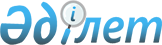 О бюджетах города, поселков и сельских округов Шемонаихинского района на 2023-2025 годыРешение Шемонаихинского районного маслихата Восточно-Казахстанской области от 27 декабря 2022 года № 27/3-VII
      В соответствии с пунктом 2 статьи 9-1, пунктом 2 статьи 75 Бюджетного кодекса Республики Казахстан, подпунктом 1) пункта 1 статьи 6 Закона Республики Казахстан "О местном государственном управлении и самоуправлении в Республике Казахстан" Шемонаихинский районный маслихат РЕШИЛ:
      1. Утвердить бюджет города Шемонаиха Шемонаихинского района на 2023-2025 годы согласно приложениям 1, 2 и 3 соответственно, в том числе на 2023 год в следующих объемах:
      1) доходы – 726 455,0 тысяч тенге, в том числе:
      налоговые поступления – 168 748,0 тысяч тенге;
      неналоговые поступления – 0 тенге;
      поступления от продажи основного капитала – 0 тенге;
      поступления трансфертов – 557 707,0 тысяч тенге;
      2) затраты – 744 788,2 тысяч тенге;
      3) чистое бюджетное кредитование – 0 тенге, в том числе:
      бюджетные кредиты – 0 тенге;
      погашение бюджетных кредитов – 0 тенге;
      4) сальдо по операциям с финансовыми активами – 0 тенге, в том числе:
      приобретение финансовых активов – 0 тенге;
      поступления от продажи финансовых активов государства – 0 тенге;
      5) дефицит (профицит) бюджета – -18 333,2 тысячи тенге;
      6) финансирование дефицита (использование профицита) бюджета – 18 333,2 тысячи тенге, в том числе:
      поступление займов – 0 тенге;
      погашение займов – 0 тенге;
      используемые остатки бюджетных средств – 18 333,2 тысячи тенге.
      Сноска. Пункт 1 в редакции решения Шемонаихинского районного маслихата Восточно-Казахстанской области от 27.10.2023 № 9/2 -VIII (вводится в действие с 01.01.2023).


      2. Учесть в бюджете города Шемонаиха Шемонаихинского районаобъем бюджетных субвенций, передаваемых из районного бюджета в бюджет города на 2023 год в сумме 68 530,0 тысяч тенге.
      3. Предусмотреть в бюджете города Шемонаиха Шемонаихинского района на 2023 год целевые текущие трансферты из районного бюджета в сумме 489 177,0 тысяч тенге.
      Сноска. Пункт 3 в редакции решения Шемонаихинского районного маслихата Восточно-Казахстанской области от 27.10.2023 № 9/2 -VIII (вводится в действие с 01.01.2023).


      4. Утвердить бюджет поселка Первомайский Шемонаихинского района на 2023-2025 годы согласно приложениям 4, 5 и 6 соответственно, в том числе на 2023 год в следующих объемах:
      1) доходы – 147 865,0 тысяч тенге, в том числе:
      налоговые поступления – 32 015,0 тысяч тенге;
      неналоговые поступления – 0 тенге;
      поступления от продажи основного капитала – 0 тенге;
      поступления трансфертов – 115 850,0 тысяч тенге;
      2) затраты – 153 831,5 тысяч тенге;
      3) чистое бюджетное кредитование – 0 тенге, в том числе:
      бюджетные кредиты – 0 тенге;
      погашение бюджетных кредитов – 0 тенге;
      4) сальдо по операциям с финансовыми активами – 0 тенге, в том числе:
      приобретение финансовых активов – 0 тенге;
      поступления от продажи финансовых активов государства – 0 тенге;
      5) дефицит (профицит) бюджета – -5 966,5 тысяч тенге;
      6) финансирование дефицита (использование профицита) бюджета – 5 966,5 тысяч тенге, в том числе:
      поступление займов – 0 тенге;
      погашение займов – 0 тенге;
      используемые остатки бюджетных средств – 5 966,5 тысяч тенге.
      Сноска. Пункт 4 в редакции решения Шемонаихинского районного маслихата Восточно-Казахстанской области от 27.10.2023 № 9/2 -VIII (вводится в действие с 01.01.2023).


      5. Учесть в бюджете поселка Первомайский Шемонаихинского района объем бюджетных субвенций, передаваемых из районного бюджета в бюджет поселка на 2023 год в сумме 45 199,0 тысяч тенге.
      6. Предусмотреть в бюджете поселка Первомайский Шемонаихинского района на 2023 год целевые текущие трансферты из районного бюджета в сумме 70 651,0 тысяча тенге.
      Сноска. Пункт 6 в редакции решения Шемонаихинского районного маслихата Восточно-Казахстанской области от 27.10.2023 № 9/2 -VIII (вводится в действие с 01.01.2023).


      7. Утвердить бюджет поселка Усть-Таловка Шемонаихинского района на 2023-2025 годы согласно приложениям 7, 8 и 9 соответственно, в том числе на 2023 год в следующих объемах:
      1)доходы – 283 304,5 тысячи тенге, в том числе:
      налоговые поступления – 24 283,0 тысячи тенге;
      неналоговые поступления – 182,0 тысячи тенге;
      поступления от продажи основного капитала – 0 тенге;
      поступления трансфертов – 258 839,5 тысяч тенге;
      2) затраты – 290 143,3 тысячи тенге;
      3) чистое бюджетное кредитование – 0 тенге, в том числе:
      бюджетные кредиты – 0 тенге;
      погашение бюджетных кредитов – 0 тенге;
      4) сальдо по операциям с финансовыми активами – 0 тенге, в том числе:
      приобретение финансовых активов – 0 тенге;
      поступления от продажи финансовых активов государства – 0 тенге;
      5) дефицит (профицит) бюджета – -6 838,8 тысяч тенге;
      6) финансирование дефицита (использование профицита) бюджета – 6 838,8 тысяч тенге, в том числе:
      поступление займов – 0 тенге;
      погашение займов – 0 тенге;
      используемые остатки бюджетных средств – 6 838,8 тысяч тенге.
      Сноска. Пункт 7 в редакции решения Шемонаихинского районного маслихата Восточно-Казахстанской области от 27.10.2023 № 9/2 -VIII (вводится в действие с 01.01.2023).


      8. Учесть в бюджете поселка Усть-Таловка Шемонаихинского района объем бюджетных субвенций, передаваемых из районного бюджета в бюджет поселка на 2023 год в сумме 56 929,0 тысяч тенге.
      9. Предусмотреть в бюджете поселка Усть-Таловка Шемонаихинского района на 2023 год целевые текущие трансферты из районного бюджета в сумме 201 910,5 тысяч тенге.
      Сноска. Пункт 9 в редакции решения Шемонаихинского районного маслихата Восточно-Казахстанской области от 09.08.2023 № 6/2-VIII (вводится в действие с 01.01.2023).


      10. Утвердить бюджет Вавилонского сельского округа Шемонаихинского района на 2023-2025 годы согласно приложениям 10, 11 и 12 соответственно, в том числе на 2023 год в следующих объемах:
      1) доходы – 87 484,0 тысячи тенге, в том числе:
      налоговые поступления – 63 235,0 тысяч тенге;
      неналоговые поступления – 0 тенге;
      поступления от продажи основного капитала – 0 тенге;
      поступления трансфертов – 24 249,0 тысяч тенге;
      2) затраты – 92 247,1 тысяч тенге;
      3) чистое бюджетное кредитование – 0 тенге, в том числе:
      бюджетные кредиты – 0 тенге;
      погашение бюджетных кредитов – 0 тенге;
      4) сальдо по операциям с финансовыми активами – 0 тенге, в том числе:
      приобретение финансовых активов – 0 тенге;
      поступления от продажи финансовых активов государства – 0 тенге;
      5) дефицит (профицит) бюджета – -4 763,1 тысячи тенге;
      6) финансирование дефицита (использование профицита) бюджета– 4 763,1 тысячи тенге, в том числе:
      поступление займов – 0 тенге;
      погашение займов – 0 тенге;
      используемые остатки бюджетных средств – 4 763,1 тысячи тенге.
      Сноска. Пункт 10 в редакции решения Шемонаихинского районного маслихата Восточно-Казахстанской области от 27.10.2023 № 9/2 -VIII (вводится в действие с 01.01.2023).


      11. Учесть в бюджете Вавилонского сельского округа Шемонаихинского района объем бюджетных субвенций, передаваемых из районного бюджета в бюджет сельского округа на 2023 год в сумме 2 324,0 тысячи тенге.
      11-1. Предусмотреть в бюджете Вавилонского сельского округа Шемонаихинского района на 2023 год целевые текущие трансферты из районного бюджета в сумме 21 925,0 тысяч тенге.
      Сноска. Решение дополнено пунктом 11-1 в соответствии с решением Шемонаихинского районного маслихата Восточно-Казахстанской области от 04.05.2023 № 3/2-VIII (вводится в действие с 01.01.2023); в редакции решения Шемонаихинского районного маслихата Восточно-Казахстанской области от 09.08.2023 № 6/2-VIII (вводится в действие с 01.01.2023).


      12. Утвердить бюджет Верх-Убинского сельского округа Шемонаихинского района на 2023-2025 годы согласно приложениям 13, 14 и 15 соответственно, в том числе на 2023 год в следующих объемах:
      1) доходы – 69 831,7 тысяча тенге, в том числе:
      налоговые поступления – 7 476,0 тысяч тенге;
      неналоговые поступления – 0 тенге;
      поступления от продажи основного капитала – 0 тенге;
      поступления трансфертов – 62 355,7 тысяч тенге;
      2) затраты – 71 186,7 тысяч тенге;
      3) чистое бюджетное кредитование – 0 тенге, в том числе:
      бюджетные кредиты – 0 тенге;
      погашение бюджетных кредитов – 0 тенге;
      4) сальдо по операциям с финансовыми активами – 0 тенге, в том числе:
      приобретение финансовых активов – 0 тенге;
      поступления от продажи финансовых активов государства – 0 тенге;
      5) дефицит (профицит) бюджета – -1 355,0 тысяч тенге;
      6) финансирование дефицита (использование профицита) бюджета – 1 355,0 тысяч тенге, в том числе:
      поступление займов – 0 тенге;
      погашение займов – 0 тенге;
      используемые остатки бюджетных средств – 1 355,0 тысяч тенге.
      Сноска. Пункт 12 в редакции решения Шемонаихинского районного маслихата Восточно-Казахстанской области от 27.10.2023 № 9/2 -VIII (вводится в действие с 01.01.2023).


      13. Учесть в бюджете Верх-Убинского сельского округа Шемонаихинского района объем бюджетных субвенций, передаваемых из районного бюджета в бюджет сельского округа на 2023 год в сумме 33 190,0 тысяч тенге.
      14. Предусмотреть в бюджете Верх-Убинского сельского округа Шемонаихинского района на 2023 год целевые текущие трансферты из районного бюджета в сумме 29 165,7 тысяч тенге.
      Сноска. Пункт 14 в редакции решения Шемонаихинского районного маслихата Восточно-Казахстанской области от 09.08.2023 № 6/2-VIII (вводится в действие с 01.01.2023).


      15. Утвердить бюджет Волчанского сельского округа Шемонаихинского района на 2023-2025 годы согласно приложениям 16, 17 и 18 соответственно, в том числе на 2023 год в следующих объемах:
      1) доходы – 84 782,0 тысячи тенге, в том числе:
      налоговые поступления – 7 182,0 тысячи тенге;
      неналоговые поступления – 162,0 тысячи тенге;
      поступления от продажи основного капитала – 0 тенге;
      поступления трансфертов – 77 438,0 тысяч тенге;
      2) затраты – 86 957,9 тысяч тенге;
      3) чистое бюджетное кредитование – 0 тенге, в том числе:
      бюджетные кредиты – 0 тенге;
      погашение бюджетных кредитов – 0 тенге;
      4) сальдо по операциям с финансовыми активами – 0 тенге, в том числе:
      приобретение финансовых активов – 0 тенге;
      поступления от продажи финансовых активов государства – 0 тенге;
      5) дефицит (профицит) бюджета – -2 175,9 тысяч тенге;
      6) финансирование дефицита (использование профицита) бюджета – 2 175,9 тысяч тенге, в том числе:
      поступление займов – 0 тенге;
      погашение займов – 0 тенге;
      используемые остатки бюджетных средств – 2 175,9 тысяч тенге.
      Сноска. Пункт 15 в редакции решения Шемонаихинского районного маслихата Восточно-Казахстанской области от 27.10.2023 № 9/2 -VIII (вводится в действие с 01.01.2023).


      16. Учесть в бюджете Волчанского сельского округа Шемонаихинского района объем бюджетных субвенций, передаваемых из районного бюджета в бюджет сельского округа на 2023 год в сумме 35 222,0 тысячи тенге.
      17. Предусмотреть в бюджете Волчанского сельского округа на 2023 год целевые текущие трансферты из районного бюджета в сумме 42 216,0 тысяч тенге.
      Сноска. Пункт 17 в редакции решения Шемонаихинского районного маслихата Восточно-Казахстанской области от 27.10.2023 № 9/2 -VIII (вводится в действие с 01.01.2023).


      18. Утвердить бюджет Выдрихинского сельского округа Шемонаихинского района на 2023-2025 годы согласно приложениям 19, 20 и 21 соответственно, в том числе на 2023 год в следующих объемах:
      1) доходы – 177 038,7 тысяч тенге, в том числе:
      налоговые поступления – 9 307,0 тысяч тенге;
      неналоговые поступления – 0 тенге;
      поступления от продажи основного капитала – 0 тенге;
      поступления трансфертов – 167 731,7 тысяча тенге;
      2) затраты – 178 704,3 тысячи тенге;
      3) чистое бюджетное кредитование – 0 тенге, в том числе:
      бюджетные кредиты – 0 тенге;
      погашение бюджетных кредитов – 0 тенге;
      4) сальдо по операциям с финансовыми активами – 0 тенге, в том числе:
      приобретение финансовых активов – 0 тенге;
      поступления от продажи финансовых активов государства – 0 тенге;
      5) дефицит (профицит) бюджета – -1 665,6 тысяч тенге;
      6) финансирование дефицита (использование профицита) бюджета – 1 665,6 тысяч тенге, в том числе:
      поступление займов – 0 тенге;
      погашение займов – 0 тенге;
      используемые остатки бюджетных средств – 1 665,6 тысяч тенге.
      Сноска. Пункт 18 в редакции решения Шемонаихинского районного маслихата Восточно-Казахстанской области от 27.10.2023 № 9/2 -VIII (вводится в действие с 01.01.2023).


      19. Учесть в бюджете Выдрихинского сельского округа Шемонаихинского района объем бюджетных субвенций, передаваемых из районного бюджета в бюджет сельского округа на 2023 год в сумме 39 669,0 тысяч тенге.
      20. Предусмотреть в бюджете Выдрихинского сельского округа Шемонаихинского района на 2023 год целевые текущие трансферты из районного бюджета в сумме 128 062,7 тысяч тенге.
      Сноска. Пункт 20 в редакции решения Шемонаихинского районного маслихата Восточно-Казахстанской области от 27.10.2023 № 9/2 -VIII (вводится в действие с 01.01.2023).


      21. Утвердить бюджет Зевакинского сельского округа Шемонаихинского района на 2023-2025 годы согласно приложениям 22, 23 и 24 соответственно, в том числе на 2023 год в следующих объемах:
      1) доходы – 98 759,0 тысяч тенге, в том числе:
      налоговые поступления – 28 376,0 тысяч тенге;
      неналоговые поступления – 385,0 тысяч тенге;
      поступления от продажи основного капитала – 0 тенге;
      поступления трансфертов – 69 998,0 тысяч тенге;
      2) затраты – 104 553,1 тысячи тенге;
      3) чистое бюджетное кредитование – 0 тенге, в том числе:
      бюджетные кредиты – 0 тенге;
      погашение бюджетных кредитов – 0 тенге;
      4) сальдо по операциям с финансовыми активами – 0 тенге, в том числе:
      приобретение финансовых активов – 0 тенге;
      поступления от продажи финансовых активов государства – 0 тенге;
      5) дефицит (профицит) бюджета – -5 794,1 тысячи тенге;
      6) финансирование дефицита (использование профицита) бюджета – 5 794,1 тысячи тенге, в том числе:
      поступление займов – 0 тенге;
      погашение займов – 0 тенге;
      используемые остатки бюджетных средств – 5 794,1 тысячи тенге.
      Сноска. Пункт 21 в редакции решения Шемонаихинского районного маслихата Восточно-Казахстанской области от 27.10.2023 № 9/2 -VIII (вводится в действие с 01.01.2023).


      22. Учесть в бюджете Зевакинского сельского округа Шемонаихинского района объем бюджетных субвенций, передаваемых из районного бюджета в бюджет сельского округа на 2023 год в сумме 36 691,0 тысяча тенге.
      23. Предусмотреть в бюджете Зевакинского сельского округа Шемонаихинского района на 2023 год целевые текущие трансферты из районного бюджета в сумме 33 307,0 тысяч тенге.
      24. Утвердить бюджет Каменевского сельского округа Шемонаихинского района на 2023-2025 годы согласно приложениям 25, 26 и 27 соответственно, в том числе на 2023 год в следующих объемах:
      1) доходы – 105 106,0 тысяч тенге, в том числе:
      налоговые поступления – 14 818,0 тысяч тенге;
      неналоговые поступления – 0 тенге;
      поступления от продажи основного капитала – 0 тенге;
      поступления трансфертов – 90 288,0 тысяч тенге;
      2) затраты – 109 106,6 тысяч тенге;
      3) чистое бюджетное кредитование – 0 тенге, в том числе:
      бюджетные кредиты – 0 тенге;
      погашение бюджетных кредитов – 0 тенге;
      4) сальдо по операциям с финансовыми активами – 0 тенге, в том числе:
      приобретение финансовых активов – 0 тенге;
      поступления от продажи финансовых активов государства – 0 тенге;
      5) дефицит (профицит) бюджета – -4 000,6 тысяч тенге;
      6) финансирование дефицита (использование профицита) бюджета – 4 000,6 тысяч тенге, в том числе:
      поступление займов – 0 тенге;
      погашение займов – 0 тенге;
      используемые остатки бюджетных средств – 4 000,6 тысяч тенге.
      Сноска. Пункт 24 в редакции решения Шемонаихинского районного маслихата Восточно-Казахстанской области от 27.10.2023 № 9/2 -VIII (вводится в действие с 01.01.2023).


      25. Учесть в бюджете Каменевского сельского округа Шемонаихинского района объем бюджетных субвенций, передаваемых из районного бюджета в бюджет сельского округа на 2023 год в сумме 31 894,0 тысячи тенге.
      26. Предусмотреть в бюджете Каменевского сельского округа Шемонаихинского района на 2023 год целевые текущие трансферты из районного бюджета в сумме 58 394,0 тысячи тенге.
      Сноска. Пункт 26 в редакции решения Шемонаихинского районного маслихата Восточно-Казахстанской области от 27.10.2023 № 9/2 -VIII (вводится в действие с 01.01.2023).


      27. Утвердить бюджет Октябрьского сельского округа Шемонаихинского района на 2023-2025 годы согласно приложениям 28, 29 и 30 соответственно, в том числе на 2023 год в следующих объемах:
      1) доходы – 84 849,0 тысяч тенге, в том числе:
      налоговые поступления – 5 022,0 тысячи тенге;
      неналоговые поступления – 0 тенге;
      поступления от продажи основного капитала – 0 тенге;
      поступления трансфертов – 79 827,0 тысяч тенге;
      2) затраты – 86 014,1 тысяч тенге;
      3) чистое бюджетное кредитование – 0 тенге, в том числе:
      бюджетные кредиты – 0 тенге;
      погашение бюджетных кредитов – 0 тенге;
      4) сальдо по операциям с финансовыми активами – 0 тенге, в том числе:
      приобретение финансовых активов – 0 тенге;
      поступления от продажи финансовых активов государства – 0 тенге;
      5) дефицит (профицит) бюджета – -1 165,1 тысяч тенге;
      6) финансирование дефицита (использование профицита) бюджета – 1 165,1 тысяч тенге, в том числе:
      поступление займов – 0 тенге;
      погашение займов – 0 тенге;
      используемые остатки бюджетных средств – 1 165,1 тысяч тенге.
      Сноска. Пункт 27 в редакции решения Шемонаихинского районного маслихата Восточно-Казахстанской области от 27.10.2023 № 9/2 -VIII (вводится в действие с 01.01.2023).


      28. Учесть в бюджете Октябрьского сельского округа Шемонаихинского района объем бюджетных субвенций, передаваемых из районного бюджета в бюджет сельского округа на 2023 год в сумме 28 982,0 тысячи тенге.
      29. Предусмотреть в бюджете Октябрьского сельского округа Шемонаихинского района на 2023 год целевые текущие трансферты из районного бюджета в бюджет сельского округа в сумме 50 845,0 тысяч тенге.
      Сноска. Пункт 29 в редакции решения Шемонаихинского районного маслихата Восточно-Казахстанской области от 27.10.2023 № 9/2 -VIII (вводится в действие с 01.01.2023).


      30. Утвердить бюджет Разинского сельского округа Шемонаихинского района на 2023-2025 годы согласно приложениям 31, 32 и 33 соответственно, в том числе на 2023 год в следующих объемах:
      1) доходы – 84 986,7 тысяч тенге, в том числе:
      налоговые поступления – 4 244,0 тысячи тенге;
      неналоговые поступления – 0 тенге;
      поступления от продажи основного капитала – 0 тенге;
      поступления трансфертов – 80 742,7 тысячи тенге;
      2) затраты – 85 596,2 тысяч тенге;
      3) чистое бюджетное кредитование – 0 тенге, в том числе:
      бюджетные кредиты – 0 тенге;
      погашение бюджетных кредитов – 0 тенге;
      4) сальдо по операциям с финансовыми активами – 0 тенге, в том числе:
      приобретение финансовых активов – 0 тенге;
      поступления от продажи финансовых активов государства – 0 тенге;
      5) дефицит (профицит) бюджета – - 609,5 тысяч тенге;
      6) финансирование дефицита (использование профицита) бюджета – 609,5 тысяч тенге, в том числе:
      поступление займов – 0 тенге;
      погашение займов – 0 тенге;
      используемые остатки бюджетных средств – 609,5 тысяч тенге.
      Сноска. Пункт 30 в редакции решения Шемонаихинского районного маслихата Восточно-Казахстанской области от 27.10.2023 № 9/2 -VIII (вводится в действие с 01.01.2023).


      31. Учесть в бюджете Разинского сельского округа объем бюджетных субвенций, передаваемых из районного бюджета в бюджет сельского округа на 2023 год в сумме 32 167,0 тысяч тенге.
      32. Предусмотреть в бюджете Разинского сельского округа объем бюджетных трансфертов, передаваемых из районного бюджета в бюджет сельского округа на 2023 год в сумме 48 575,7 тысяч тенге.
      Сноска. Пункт 32 в редакции решения Шемонаихинского районного маслихата Восточно-Казахстанской области от 27.10.2023 № 9/2 -VIII (вводится в действие с 01.01.2023).


      33. Настоящее решение вводится в действие с 1 января 2023 года. Бюджет города Шемонаиха Шемонаихинского района на 2023 год
      Сноска. Приложение 1 в редакции решения Шемонаихинского районного маслихата Восточно-Казахстанской области от 27.10.2023 № 9/2 -VIII (вводится в действие с 01.01.2023). Бюджет города Шемонаиха Шемонаихинского района на 2024 год Бюджет города Шемонаиха Шемонаихинского района на 2025 год Бюджет поселка Первомайский сельского округа Шемонаихинского района на 2023 год
      Сноска. Приложение 4 в редакции решения Шемонаихинского районного маслихата Восточно-Казахстанской области от 27.10.2023 № 9/2 -VIII (вводится в действие с 01.01.2023). Бюджет поселка Первомайский сельского округа Шемонаихинского района на 2024 год Бюджет поселка Первомайский сельского округа Шемонаихинского района на 2025 год Бюджет поселка Усть-Таловка Шемонаихинского района на 2023 год
      Сноска. Приложение 7 в редакции решения Шемонаихинского районного маслихата Восточно-Казахстанской области от 27.10.2023 № 9/2 -VIII (вводится в действие с 01.01.2023). Бюджет поселка Усть-Таловка Шемонаихинского района на 2024 год Бюджет поселка Усть-Таловка Шемонаихинского района на 2025 год Бюджет Вавилонского сельского округа Шемонаихинского района на 2023 год
      Сноска. Приложение 10 в редакции решения Шемонаихинского районного маслихата Восточно-Казахстанской области от 27.10.2023 № 9/2 -VIII (вводится в действие с 01.01.2023). Бюджет Вавилонского сельского округа Шемонаихинского района на 2024 год Бюджет Вавилонского сельского округа Шемонаихинского района на 2025 год Бюджет Верх-Убинского сельского округа Шемонаихинского района на 2023 год
      Сноска. Приложение 13 в редакции решения Шемонаихинского районного маслихата Восточно-Казахстанской области от 27.10.2023 № 9/2 -VIII (вводится в действие с 01.01.2023). Бюджет Верх-Убинского сельского округа Шемонаихинского района на 2024 год Бюджет Верх-Убинского сельского округа Шемонаихинского района на 2025 год Бюджет Волчанского сельского округа Шемонаихинского района на 2023 год
      Сноска. Приложение 16 в редакции решения Шемонаихинского районного маслихата Восточно-Казахстанской области от 27.10.2023 № 9/2 -VIII (вводится в действие с 01.01.2023). Бюджет Волчанского сельского округа Шемонаихинского района на 2024 год Бюджет Волчанского сельского округа Шемонаихинского района на 2025 год Бюджет Выдрихинского сельского округа Шемонаихинского района на 2023 год
      Сноска. Приложение 19 в редакции решения Шемонаихинского районного маслихата Восточно-Казахстанской области от 27.10.2023 № 9/2 -VIII (вводится в действие с 01.01.2023). Бюджет Выдрихинского сельского округа Шемонаихинского района на 2024 год Бюджет Выдрихинского сельского округа Шемонаихинского района на 2025 год Бюджет Зевакинского сельского округа Шемонаихинского района на 2023 год
      Сноска. Приложение 22 в редакции решения Шемонаихинского районного маслихата Восточно-Казахстанской области от 27.10.2023 № 9/2 -VIII (вводится в действие с 01.01.2023). Бюджет Зевакинского сельского округа Шемонаихинского района на 2024 год Бюджет Зевакинского сельского округа Шемонаихинского района на 2025 год Бюджет Каменевского сельского округа Шемонаихинского района на 2023 год
      Сноска. Приложение 25 в редакции решения Шемонаихинского районного маслихата Восточно-Казахстанской области от 27.10.2023 № 9/2 -VIII (вводится в действие с 01.01.2023). Бюджет Каменевского сельского округа Шемонаихинского района на 2024 год Бюджет Каменевского сельского округа Шемонаихинского района на 2025 год Бюджет Октябрьского сельского округа Шемонаихинского района на 2023 год
      Сноска. Приложение 28 в редакции решения Шемонаихинского районного маслихата Восточно-Казахстанской области от 27.10.2023 № 9/2 -VIII (вводится в действие с 01.01.2023). Бюджет Октябрьского сельского округа Шемонаихинского района на 2024 год Бюджет Октябрьского сельского округа Шемонаихинского района на 2025 год Бюджет Разинского сельского округа Шемонаихинского района на 2023 год
      Сноска. Приложение 31 в редакции решения Шемонаихинского районного маслихата Восточно-Казахстанской области от 27.10.2023 № 9/2 -VIII (вводится в действие с 01.01.2023). Бюджет Разинского сельского округа Шемонаихинского района на 2024 год Бюджет Разинского сельского округа Шемонаихинского района на 2025 год
					© 2012. РГП на ПХВ «Институт законодательства и правовой информации Республики Казахстан» Министерства юстиции Республики Казахстан
				
      Секретарь Шемонаихинского районного маслихата 

М. Желдыбаев
Приложение 1 к решению 
Шемонаихинского районного маслихата 
от 27 декабря 2022 года 
№ 27/3-VII
Категория
Категория
Категория
Категория
Сумма (тысяч тенге)
Класс
Класс
Класс
Сумма (тысяч тенге)
Подкласс
Подкласс
Сумма (тысяч тенге)
Наименование
Сумма (тысяч тенге)
I.ДОХОДЫ
726 455,0
1
Налоговые поступления
168 748,0
01
Подоходный налог
88 328,0
2
Индивидуальный подоходный налог
88 328,0
04
Налоги на собственность
72 770,0
1
Налоги на имущество
3 500,0
3
Земельный налог
12 550,0
4
Налог на транспортные средства
56 720,0
05
Внутренние налоги на товары, работы и услуги
7 650,0
3
Поступления за использование природных и других ресурсов
7 000,0
4
Сборы за ведение предпринимательской и профессиональной деятельности
650,0
 4
Поступления трансфертов
557 707,0
02
Трансферты из вышестоящих органов государственного управления
557 707,0
3
Трансферты из районного (города областного значения) бюджета
557 707,0
Функциональная группа
Функциональная группа
Функциональная группа
Функциональная группа
Функциональная группа
Сумма (тысяч тенге)
Функциональная подгруппа
Функциональная подгруппа
Функциональная подгруппа
Функциональная подгруппа
Сумма (тысяч тенге)
Администратор бюджетных программ
Администратор бюджетных программ
Администратор бюджетных программ
Сумма (тысяч тенге)
Программа
Программа
Сумма (тысяч тенге)
Наименование
Сумма (тысяч тенге)
II. ЗАТРАТЫ
744 788,2
01
Государственные услуги общего характера
77 494,0
1
Представительные, исполнительные и другие органы, выполняющие общие функции государственного управления
77 374,0
124
Аппарат акима города районного значения, села, поселка, сельского округа
77 374,0
001
Услуги по обеспечению деятельности акима города районного значения, села, поселка, сельского округа
76 535,0
022
Капитальные расходы государственного органа
839,0
2
Финансовая деятельность
120,0
124
Аппарат акима города районного значения, села, поселка, сельского округа
120,0
053
Управление коммунальным имуществом города районного значения, села, поселка, сельского округа
120,0
 07
Жилищно-коммунальное хозяйство
240 633,7
2
Коммунальное хозяйство
1 500,0
124
Аппарат акима города районного значения, села, поселка, сельского округа
1 500,0
014
Организация водоснабжения населенных пунктов
1 500,0
3
Благоустройство населенных пунктов
239 133,7
124
Аппарат акима города районного значения, села, поселка, сельского округа
239 133,7
008
Освещение улиц в населенных пунктах
68 333,7
009
Обеспечение санитарии населенных пунктов
30 100,0
010
Содержание мест захоронений и погребение безродных
1 300,0
011
Благоустройство и озеленение населенных пунктов
139 400,0
12
Транспорт и коммуникации
426 658,0
1
Автомобильный транспорт
426 658,0
124
Аппарат акима города районного значения, села, поселка, сельского округа
426 658,0
013
Обеспечение функционирования автомобильных дорог в городах районного значения, селах, поселках, сельских округах
113 398,0
045
Капитальный и средний ремонт автомобильных дорог в городах районного значения, селах, поселках, сельских округах
313 260,0
15
Трансферты
2,5
1
Трансферты
2,5
124
Аппарат акима города районного значения, села, поселка, сельского округа
2,5
048
Возврат неиспользованных (недоиспользованных) целевых трансфертов
2,5
III.Чистое бюджетное кредитование
0
Бюджетные кредиты
0
Погашение бюджетных кредитов
0
IV.Сальдо по операциям с финансовыми активами
0
Приобретение финансовых активов
0
Поступления от продажи финансовых активов государства
0
V. Дефицит (профицит) бюджета
-18 333,2
VI. Финансирование дефицита (использование профицита) бюджета
18 333,2
Поступление займов
0
Погашение займов
0
8
Используемые остатки бюджетных средств
18 333,2
01
Остатки бюджетных средств
18 333,2
1
Свободные остатки бюджетных средств
18 333,2Приложение 2 к решению 
Шемонаихинского 
районного маслихата 
от 27 декабря 2022 года
№ 27/3-VII
Категория
Категория
Категория
Категория
Сумма (тысяч тенге)
Класс
Класс
Класс
Сумма (тысяч тенге)
Подкласс
Подкласс
Сумма (тысяч тенге)
Наименование
Сумма (тысяч тенге)
I.ДОХОДЫ
310 967,0
1
Налоговые поступления
115 240,0
01
Подоходный налог 
24 000,0
2
Индивидуальный подоходный налог
24 000,0
04
Налоги на собственность 
75 540,0
1
Налоги на имущество
4 000,0
3
Земельный налог
12 550,0
4
Налог на транспортные средства
58 990,0
05
Внутренние налоги на товары, работы и услуги
15 700,0
3
Поступления за использование природных и других ресурсов
15 000,0
4
Сборы за ведение предпринимательской и профессиональной деятельности
700,0
 4
Поступления трансфертов
195 727,0
02
Трансферты из вышестоящих органов государственного управления
195 727,0
3
Трансферты из районного (города областного значения) бюджета
195 727,0
Функциональная группа
Функциональная группа
Функциональная группа
Функциональная группа
Функциональная группа
Сумма (тысяч тенге)
Функциональная подгруппа
Функциональная подгруппа
Функциональная подгруппа
Функциональная подгруппа
Сумма (тысяч тенге)
Администратор бюджетных программ
Администратор бюджетных программ
Администратор бюджетных программ
Сумма (тысяч тенге)
Программа
Программа
Сумма (тысяч тенге)
Наименование
Сумма (тысяч тенге)
II. ЗАТРАТЫ
310 967,0
01
Государственные услуги общего характера
70 578,0
1
Представительные, исполнительные и другие органы, выполняющие общие функции государственного управления
70 578,0
124
Аппарат акима города районного значения, села, поселка, сельского округа
70 578,0
001
Услуги по обеспечению деятельности акима города районного значения, села, поселка, сельского округа
70 578,0
 07
Жилищно-коммунальное хозяйство
84 389,0
3
Благоустройство населенных пунктов
84 389,0
124
Аппарат акима города районного значения, села, поселка, сельского округа 
84 389,0
008
Освещение улиц в населенных пунктах
41 305,0
009
Обеспечение санитарии населенных пунктов
23 529,0
010
Содержание мест захоронений и погребение безродных
315,0
011
Благоустройство и озеленение населенных пунктов
19 240,0
12
Транспорт и коммуникации
156 000,0
1
Автомобильный транспорт
156 000,0
124
Аппарат акима города районного значения, села, поселка, сельского округа
156 000,0
013
Обеспечение функционирования автомобильных дорог в городах районного значения, селах, поселках, сельских округах
46 800,0
045
Капитальный и средний ремонт автомобильных дорог в городах районного значения, селах, поселках, сельских округах
109 200,0
III.Чистое бюджетное кредитование
0
Бюджетные кредиты
0
Погашение бюджетных кредитов
0
IV.Сальдо по операциям с финансовыми активами
0
Приобретение финансовых активов
0
Поступления от продажи финансовых активов государства
0
V. Дефицит (профицит) бюджета
0
VI. Финансирование дефицита (использование профицита) бюджета
0
Поступление займов
0
Погашение займов
0
8
Используемые остатки бюджетных средств
0
01
Остатки бюджетных средств
0
1
Свободные остатки бюджетных средств
0Приложение 3 к решению 
Шемонаихинского 
районного маслихата 
от 27 декабря 2022 года 
№ 27/3-VII
Категория
Категория
Категория
Категория
Сумма (тысяч тенге)
Класс
Класс
Класс
Сумма (тысяч тенге)
Подкласс
Подкласс
Сумма (тысяч тенге)
Наименование
Сумма (тысяч тенге)
1.ДОХОДЫ
353 121,0
1
Налоговые поступления
119 590,0
01
Подоходный налог 
26 000,0
2
Индивидуальный подоходный налог
26 000,0
04
Налоги на собственность 
77 840,0
1
Налоги на имущество
4 000,0
3
Земельный налог
12 550,0
4
Налог на транспортные средства
61 290,0
05
Внутренние налоги на товары, работы и услуги 
15 750,0
3
Поступления за использование природных и других ресурсов
15 000,0
4
Сборы за ведение предпринимательской и профессиональной деятельности
750,0
 4
Поступления трансфертов
233 531,0
02
Трансферты из вышестоящих органов государственного управления
233 531,0
3
Трансферты из районного (города областного значения) бюджета
233 531,0
Функциональная группа
Функциональная группа
Функциональная группа
Функциональная группа
Функциональная группа
Сумма (тысяч тенге)
Функциональная подгруппа
Функциональная подгруппа
Функциональная подгруппа
Функциональная подгруппа
Сумма (тысяч тенге)
Администратор бюджетных программ
Администратор бюджетных программ
Администратор бюджетных программ
Сумма (тысяч тенге)
Программа
Программа
Сумма (тысяч тенге)
Наименование
Сумма (тысяч тенге)
II. ЗАТРАТЫ
353 121,0
01
Государственные услуги общего характера
74 878,0
1
Представительные, исполнительные и другие органы, выполняющие общие функции государственного управления
74 878,0
124
Аппарат акима города районного значения, села, поселка, сельского округа
74 878,0
001
Услуги по обеспечению деятельности акима города районного значения, села, поселка, сельского округа
74 878,0
 07
Жилищно-коммунальное хозяйство
88 693,0
3
Благоустройство населенных пунктов
88 693,0
124
Аппарат акима города районного значения, села, поселка, сельского округа
88 693,0
008
Освещение улиц в населенных пунктах
43 370,0
009
Обеспечение санитарии населенных пунктов
24 985,0
010
Содержание мест захоронений и погребение безродных
328,0
011
Благоустройство и озеленение населенных пунктов
20 010,0
12
Транспорт и коммуникации
189 550,0
1
Автомобильный транспорт
189 550,0
124
Аппарат акима города районного значения, села, поселка, сельского округа
189 550,0
013
Обеспечение функционирования автомобильных дорог в городах районного значения, селах, поселках, сельских округах
48 672,0
045
Капитальный и средний ремонт автомобильных дорог в городах районного значения, селах, поселках, сельских округах
140 878,0
III.Чистое бюджетное кредитование
0
Бюджетные кредиты
0
Погашение бюджетных кредитов
0
IV.Сальдо по операциям с финансовыми активами
0
Приобретение финансовых активов
0
Поступления от продажи финансовых активов государства
0
V. Дефицит (профицит) бюджета
0
VI. Финансирование дефицита (использование профицита) бюджета
0
Поступление займов
0
Погашение займов
0
8
Используемые остатки бюджетных средств
0
01
Остатки бюджетных средств
0
1
Свободные остатки бюджетных средств
0Приложение 4 к решению 
Шемонаихинского районного маслихат 
от 27 декабря 2022 года 
№ 27/3-VII
Категория
Категория
Категория
Категория
Сумма (тысяч тенге)
Класс
Класс
Класс
Сумма (тысяч тенге)
Подкласс
Подкласс
Сумма (тысяч тенге)
Наименование
Сумма (тысяч тенге)
I.ДОХОДЫ
147 865,0
1
Налоговые поступления
32 015,0
01
Подоходный налог 
13 223,0
2
Индивидуальный подоходный налог
13 223,0
04
Налоги на собственность 
17 918,0
1
Налоги на имущество 
797,0
3
Земельный налог 
2 332,0
4
Налог на транспортные средства 
14 789,0
05
Внутренние налоги на товары, работы и услуги
874,0
3
Поступления за использование природных и других ресурсов
874,0
 4
Поступления трансфертов
115 850,0
02
Трансферты вышестоящих органов государственного управления
115 850,0
3
Трансферты из районного (города областного значения) бюджета
115 850,0
Функциональная группа
Функциональная группа
Функциональная группа
Функциональная группа
Функциональная группа
Сумма (тысяч тенге)
Функциональная подгруппа
Функциональная подгруппа
Функциональная подгруппа
Функциональная подгруппа
Сумма (тысяч тенге)
Администратор бюджетных программ
Администратор бюджетных программ
Администратор бюджетных программ
Сумма (тысяч тенге)
Программа
Программа
Сумма (тысяч тенге)
Наименование
Сумма (тысяч тенге)
II. ЗАТРАТЫ
153 831,5
01
Государственные услуги общего характера
67 816,8
1
Представительные, исполнительные и другие органы, выполняющие общие функции государственного управления
67 763,8
124
Аппарат акима города районного значения, села, поселка, сельского округа
67 763,8
001
Услуги по обеспечению деятельности акима города районного значения, села, поселка, сельского округа
67 364,8
022
Капитальные расходы государственного органа
399,0
2
Финансовая деятельность
53,0
124
Аппарат акима города районного значения, села, поселка, сельского округа
53,0
053
Управление коммунальным имуществом города районного значения, села, поселка, сельского округа
53,0
 07
Жилищно-коммунальное хозяйство
38 958,0
2
Коммунальное хозяйство
4 741,0
124
Аппарат акима города районного значения, села, поселка, сельского округа
4 741,0
014
Организация водоснабжения населенных пунктов
4 741,0
3
 Благоустройство населенных пунктов
34 217,0
124
Аппарат акима города районного значения, села, поселка, сельского округа
34 217,0
008
Освещение улиц в населенных пунктах
17 182,0
009
Обеспечение санитарии населенных пунктов
6 279,0
010
Содержание мест захоронений и погребение безродных
180,0
011
Благоустройство и озеленение населенных пунктов
10 576,0
12
Транспорт и коммуникации
47 056,0
1
Автомобильный транспорт
47 056,0
124
Аппарат акима города районного значения, села, поселка, сельского округа
47 056,0
013
Обеспечение функционирования автомобильных дорог в городах районного значения, селах, поселках, сельских округах
18 844,0
045
Капитальный и средний ремонт автомобильных дорог в городах районного значения, селах, поселках, сельских округах
28 212,0
15
Трансферты
0,7
1
Трансферты
0,7
124
Аппарат акима города районного значения, села, поселка, сельского округа
0,7
048
Возврат неиспользованных (недоиспользованных) целевых трансфертов
0,7
III .Чистое бюджетное кредитование
0
Бюджетные кредиты
0
Погашение бюджетных кредитов
0
IV. Сальдо по операциям с финансовыми активами
0
Приобретение финансовых активов
0
Поступления от продажи финансовых активов государства
0
V. Дефицит (профицит) бюджета
-5 966,5
VI. Финансирование дефицита (использование профицита) бюджета
5 966,5
Поступление займов
0,0
Погашение займов
0,0
8
Используемые остатки бюджетных средств
5 966,5
01
Остатки бюджетных средств
5 966,5
1
Свободные остатки бюджетных средств
5 966,5Приложение 5 к решению 
Шемонаихинского 
районного маслихата 
от 27 декабря 2022 года 
№ 27/3-VII
Категория
Категория
Категория
Категория
Сумма (тысяч тенге)
Класс
Класс
Класс
Сумма (тысяч тенге)
Подкласс
Подкласс
Сумма (тысяч тенге)
Наименование
Сумма (тысяч тенге)
I.ДОХОДЫ
145 810,0
1
Налоговые поступления
27 679,0
01
Подоходный налог 
8 654,0
2
Индивидуальный подоходный налог
8 654,0
04
Налоги на собственность 
18 151,0
1
Налоги на имущество 
797,0
3
Земельный налог 
2 332,0
4
Налог на транспортные средства 
15 022,0
05
Внутренние налоги на товары, работы и услуги
874,0
3
Поступления за использование природных и других ресурсов
874,0
 4
Поступления трансфертов
118 131,0
02
Трансферты вышестоящих органов государственного управления
118 131,0
3
Трансферты из районного (города областного значения) бюджета
118 131,0
Функциональная группа
Функциональная группа
Функциональная группа
Функциональная группа
Функциональная группа
Сумма (тысяч тенге)
Функциональная подгруппа
Функциональная подгруппа
Функциональная подгруппа
Функциональная подгруппа
Сумма (тысяч тенге)
Администратор бюджетных программ
Администратор бюджетных программ
Администратор бюджетных программ
Сумма (тысяч тенге)
Программа
Программа
Сумма (тысяч тенге)
Наименование
Сумма (тысяч тенге)
II. ЗАТРАТЫ
145 810,0
01
Государственные услуги общего характера
45 675,0
1
Представительные, исполнительные и другие органы, выполняющие общие функции государственного управления
45 675,0
124
Аппарат акима города районного значения, села, поселка, сельского округа
45 675,0
001
Услуги по обеспечению деятельности акима города районного значения, села, поселка, сельского округа
45 675,0
 07
Жилищно-коммунальное хозяйство
10 903,0
3
Благоустройство населенных пунктов
10 903,0
124
Аппарат акима города районного значения, села, поселка, сельского округа
10 903,0
008
Освещение улиц в населенных пунктах
5 616,0
009
Обеспечение санитарии населенных пунктов
3 600,0
010
Содержание мест захоронений и погребение безродных
187,0
011
Благоустройство и озеленение населенных пунктов
1 500,0
12
Транспорт и коммуникации
89 232,0
1
Автомобильный транспорт
89 232,0
124
Аппарат акима города районного значения, села, поселка, сельского округа
89 232,0
013
Обеспечение функционирования автомобильных дорог в городах районного значения, селах, поселках, сельских округах
60 232,0
045
Капитальный и средний ремонт автомобильных дорог в городах районного значения, селах, поселках, сельских округах
29 000,0
III .Чистое бюджетное кредитование
0
Бюджетные кредиты
0
Погашение бюджетных кредитов
0
IV. Сальдо по операциям с финансовыми активами
0
Приобретение финансовых активов
0
Поступления от продажи финансовых активов государства
0
V. Дефицит (профицит) бюджета
0
VI. Финансирование дефицита (использование профицита) бюджета
0
Поступление займов
0
Погашение займов
0
8
Используемые остатки бюджетных средств
0
01
Остатки бюджетных средств
0
1
Свободные остатки бюджетных средств
0Приложение 6 к решению 
Шемонаихинского 
районного маслихата 
от 27 декабря 2022 года 
№ 27/3-VII
Категория
Категория
Категория
Категория
Сумма (тысяч тенге)
Класс
Класс
Класс
Сумма (тысяч тенге)
Подкласс
Подкласс
Сумма (тысяч тенге)
Наименование
Сумма (тысяч тенге)
I.ДОХОДЫ
111 121,0
1
Налоговые поступления
27 980,0
01
Подоходный налог 
8 655,0
2
Индивидуальный подоходный налог
8 655,0
04
Налоги на собственность 
18 451,0
1
Налоги на имущество 
797,0
3
Земельный налог 
2 332,0
4
Налог на транспортные средства 
15 322,0
05
Внутренние налоги на товары, работы и услуги
874,0
3
Поступления за использование природных и других ресурсов
874,0
 4
Поступления трансфертов
83 141,0
02
Трансферты вышестоящих органов государственного управления
83 141,0
3
Трансферты из районного (города областного значения) бюджета
83 141,0
Функциональная группа
Функциональная группа
Функциональная группа
Функциональная группа
Функциональная группа
Сумма (тысяч тенге)
Функциональная подгруппа
Функциональная подгруппа
Функциональная подгруппа
Функциональная подгруппа
Сумма (тысяч тенге)
Администратор бюджетных программ
Администратор бюджетных программ
Администратор бюджетных программ
Сумма (тысяч тенге)
Программа
Программа
Сумма (тысяч тенге)
Наименование
Сумма (тысяч тенге)
II. ЗАТРАТЫ
111 121,0
01
Государственные услуги общего характера
48 114,0
1
Представительные, исполнительные и другие органы, выполняющие общие функции государственного управления
48 114,0
124
Аппарат акима города районного значения, села, поселка, сельского округа
48 114,0
001
Услуги по обеспечению деятельности акима города районного значения, села, поселка, сельского округа
48 114,0
 07
Жилищно-коммунальное хозяйство
21 326,0
3
Благоустройство населенных пунктов
21 326,0
124
Аппарат акима города районного значения, села, поселка, сельского округа
21 326,0
008
Освещение улиц в населенных пунктах
15 841,0
009
Обеспечение санитарии населенных пунктов
3 730,0
010
Содержание мест захоронений и погребение безродных
195,0
011
Благоустройство и озеленение населенных пунктов
1 560,0
12
Транспорт и коммуникации
41 681,0
1
Автомобильный транспорт
41 681,0
124
Аппарат акима города районного значения, села, поселка, сельского округа
41 681,0
013
Обеспечение функционирования автомобильных дорог в городах районного значения, селах, поселках, сельских округах
11 681,0
045
Капитальный и средний ремонт автомобильных дорог в городах районного значения, селах, поселках, сельских округах
30 000,0
III .Чистое бюджетное кредитование
0
Бюджетные кредиты
0
Погашение бюджетных кредитов
0
IV. Сальдо по операциям с финансовыми активами
0
Приобретение финансовых активов
0
Поступления от продажи финансовых активов государства
0
V. Дефицит (профицит) бюджета
0
VI. Финансирование дефицита (использование профицита) бюджета
0
Поступление займов
0
Погашение займов
0
8
Используемые остатки бюджетных средств
0
01
Остатки бюджетных средств
0
1
Свободные остатки бюджетных средств
0Приложение 7 к решению 
Шемонаихинского районного маслихата 
от 27 декабря 2022 года 
№ 27/3-VII
Категория
Категория
Категория
Категория
Сумма (тысяч тенге)
Класс
Класс
Класс
Сумма (тысяч тенге)
Подкласс
Подкласс
Сумма (тысяч тенге)
Наименование
Сумма (тысяч тенге)
I.ДОХОДЫ
283 304,5
1
Налоговые поступления
24 283,0
01
Подоходный налог 
5 028,0
2
Индивидуальный подоходный налог
5 028,0
04
Налоги на собственность 
16 553,0
1
Налоги на имущество 
658,0
3
Земельный налог
547,0
4
Налог на транспортные средства
15 348,0
05
Внутренние налоги на товары, работы и услуги
2 702,0
3
Поступления за использование природных и других ресурсов
2 661,0
4
Сборы за ведение предпринимательской и профессиональной деятельности
41,0
2
Неналоговые поступления
182,0
01
Доходы от государственной собственности
182,0
5
Доходы от аренды имущества, находящегося в государственной собственности
182,0
 4
Поступления трансфертов
258 839,5
02
Трансферты из вышестоящих органов государственного управления
258 839,5
3
Трансферты из районного (города областного значения) бюджета
258 839,5
Функциональная группа
Функциональная группа
Функциональная группа
Функциональная группа
Функциональная группа
Сумма (тысяч тенге)
Функциональная подгруппа
Функциональная подгруппа
Функциональная подгруппа
Функциональная подгруппа
Сумма (тысяч тенге)
Администратор бюджетных программ
Администратор бюджетных программ
Администратор бюджетных программ
Сумма (тысяч тенге)
Программа
Программа
Сумма (тысяч тенге)
Наименование
Сумма (тысяч тенге)
II. ЗАТРАТЫ
290 143,3
01
Государственные услуги общего характера
45 851,0
1
Представительные, исполнительные и другие органы, выполняющие общие функции государственного управления
45 851,0
124
Аппарат акима города районного значения, села, поселка, сельского округа
45 851,0
001
Услуги по обеспечению деятельности акима города районного значения, села, поселка, сельского округа
45 851,0
 07
Жилищно-коммунальное хозяйство
12 810,0
3
Благоустройство населенных пунктов
12 810,0
124
Аппарат акима города районного значения, села, поселка, сельского округа
12 810,0
008
Освещение улиц в населенных пунктах
7 846,0
009
Обеспечение санитарии населенных пунктов
2 500,0
011
Благоустройство и озеленение населенных пунктов
2 464,0
08
Культура, спорт, туризм и информационное пространство
38 272,0
1
Деятельность в области культуры
38 272,0
124
Аппарат акима города районного значения, села, поселка, сельского округа
38 272,0
006
Поддержка культурно-досуговой работы на местном уровне
38 272,0
12
Транспорт и коммуникации
14 358,0
1
Автомобильный транспорт
14 358,0
124
Аппарат акима города районного значения, села, поселка, сельского округа
14 358,0
013
Обеспечение функционирования автомобильных дорог в городах районного значения, селах, поселках, сельских округах
14 358,0
13
Прочие
178 837,5
9
Прочие
178 837,5
124
Аппарат акима города районного значения, села, поселка, сельского округа
178 837,5
057
Реализация мероприятий по социальной и инженерной инфраструктуре в сельских населенных пунктах в рамках проекта "Ауыл-Ел бесігі"
178 837,5
15
Трансферты
14,8
1
Трансферты
14,8
124
Аппарат акима города районного значения, села, поселка, сельского округа
14,8
044
Возврат сумм неиспользованных (недоиспользованных) целевых трансфертов, выделенных из республиканского бюджета за счет целевого трансферта из Национального фонда Республики Казахстан
12,3
048
Возврат неиспользованных (недоиспользованных) целевых трансфертов
2,5
III. Чистое бюджетное кредитование
0
Бюджетные кредиты
0
Погашение бюджетных кредитов
0
IV. Сальдо по операциям с финансовыми активами
0
Приобретение финансовых активов
0
Поступления от продажи финансовых активов государства
0
V. Дефицит (профицит) бюджета
-6 838,8
VI. Финансирование дефицита (использование профицита) бюджета
6 838,8
Поступление займов
0
Погашение займов
0
8
Используемые остатки бюджетных средств
6 838,8
01
Остатки бюджетных средств
6 838,8
1
Свободные остатки бюджетных средств
6 838,8Приложение 8 к решению 
Шемонаихинского 
районного маслихата 
от 27 декабря 2022 года 
№ 27/3-VII
Категория
Категория
Категория
Категория
Сумма (тысяч тенге)
Класс
Класс
Класс
Сумма (тысяч тенге)
Подкласс
Подкласс
Сумма (тысяч тенге)
Наименование
Сумма (тысяч тенге)
I.ДОХОДЫ
159 943,0
1
Налоговые поступления
29 039,0
01
Подоходный налог 
5 300,0
2
Индивидуальный подоходный налог
5 300,0
04
Налоги на собственность 
18 399,0
1
Налоги на имущество
790,0
3
Земельный налог
535,0
4
Налог на транспортные средства
17 074,0
05
Внутренние налоги на товары, работы и услуги
5 340,0
3
Поступления за использование природных и других ресурсов
5 321,0
4
Сборы за ведение предпринимательской и профессиональной деятельности
19,0
2
Неналоговые поступления
160,0
01
Доходы от государственной собственности
160,0
5
Доходы от аренды имущества, находящегося в государственной собственности
160,0
 4
Поступления трансфертов
130 744,0
02
Трансферты из вышестоящих органов государственного управления
130 744,0
3
Трансферты из районного (города областного значения) бюджета
130 744,0
Функциональная группа
Функциональная группа
Функциональная группа
Функциональная группа
Функциональная группа
Сумма (тысяч тенге)
Функциональная подгруппа
Функциональная подгруппа
Функциональная подгруппа
Функциональная подгруппа
Сумма (тысяч тенге)
Администратор бюджетных программ
Администратор бюджетных программ
Администратор бюджетных программ
Сумма (тысяч тенге)
Программа
Программа
Сумма (тысяч тенге)
Наименование
Сумма (тысяч тенге)
II. ЗАТРАТЫ
159 943,0
01
Государственные услуги общего характера
49 482,0
1
Представительные, исполнительные и другие органы, выполняющие общие функции государственного управления
49 482,0
124
Аппарат акима города районного значения, села, поселка, сельского округа
49 482,0
001
Услуги по обеспечению деятельности акима города районного значения, села, поселка, сельского округа
49 482,0
 07
Жилищно-коммунальное хозяйство
32 109,0
3
Благоустройство населенных пунктов
32 109,0
124
Аппарат акима города районного значения, села, поселка, сельского округа
32 109,0
008
Освещение улиц в населенных пунктах
5 273,0
009
Обеспечение санитарии населенных пунктов
2 600,0
011
Благоустройство и озеленение населенных пунктов
24 236,0
08
Культура, спорт, туризм и информационное пространство
42 280,0
1
Деятельность в области культуры
42 280,0
124
Аппарат акима города районного значения, села, поселка, сельского округа
42 280,0
006
Поддержка культурно-досуговой работы на местном уровне
42 280,0
12
Транспорт и коммуникации
36 072,0
1
Автомобильный транспорт
36 072,0
124
Аппарат акима города районного значения, села, поселка, сельского округа
36 072,0
013
Обеспечение функционирования автомобильных дорог в городах районного значения, селах, поселках, сельских округах
7 072,0
045
Капитальный и средний ремонт автомобильных дорог в городах районного значения, селах, поселках, сельских округах
29 000,0
III.Чистое бюджетное кредитование
0
Бюджетные кредиты
0
Погашение бюджетных кредитов
0
IV. Сальдо по операциям с финансовыми активами
0
Приобретение финансовых активов
0
Поступления от продажи финансовых активов государства
0
V. Дефицит (профицит) бюджета
0
VI. Финансирование дефицита (использование профицита) бюджета
0
Поступление займов
0
Погашение займов
0
8
Используемые остатки бюджетных средств
0
01
Остатки бюджетных средств
0
1
Свободные остатки бюджетных средств
0Приложение 9 к решению 
Шемонаихинского 
районного маслихата 
от 27 декабря 2022 года 
№ 27/3-VII
Категория
Категория
Категория
Категория
Сумма (тысяч тенге)
Класс
Класс
Класс
Сумма (тысяч тенге)
Подкласс
Подкласс
Сумма (тысяч тенге)
Наименование
Сумма (тысяч тенге)
I.ДОХОДЫ
157 642,0
1
Налоговые поступления
29 481,0
01
Подоходный налог 
5 400,0
2
Индивидуальный подоходный налог 
5 400,0
04
Налоги на собственность 
18 741,0
1
Налоги на имущество 
790,0
3
Земельный налог 
535,0
4
Налог на транспортные средства 
17 416,0
05
Внутренние налоги на товары, работы и услуги
5 340,0
3
Поступления за использование природных и других ресурсов
5 321,0
4
Сборы за ведение предпринимательской и профессиональной деятельности
19,0
2
Неналоговые поступления
160,0
01
Доходы от государственной собственности
160,0
5
Доходы от аренды имущества, находящегося в государственной собственности
160,0
 4
Поступления трансфертов
128 001,0
 02
Трансферты вышестоящих органов государственного управления
128 001,0
3
Трансферты из районного (города областного значения) бюджета
128 001,0
Функциональная группа
Функциональная группа
Функциональная группа
Функциональная группа
Функциональная группа
Сумма (тысяч тенге)
Функциональная подгруппа
Функциональная подгруппа
Функциональная подгруппа
Функциональная подгруппа
Сумма (тысяч тенге)
Администратор бюджетных программ
Администратор бюджетных программ
Администратор бюджетных программ
Сумма (тысяч тенге)
Программа
Программа
Сумма (тысяч тенге)
Наименование
Сумма (тысяч тенге)
II. ЗАТРАТЫ
157 642,0
01
Государственные услуги общего характера
52 050,0
1
Представительные, исполнительные и другие органы, выполняющие общие функции государственного управления
52 050,0
124
Аппарат акима города районного значения, села, поселка, сельского округа
52 050,0
001
Услуги по обеспечению деятельности акима города районного значения, села, поселка, сельского округа
52 050,0
 07
Жилищно-коммунальное хозяйство
18 636,0
3
Благоустройство населенных пунктов
18 636,0
124
Аппарат акима города районного значения, села, поселка, сельского округа
18 636,0
008
Освещение улиц в населенных пунктах
5 432,0
009
Обеспечение санитарии населенных пунктов
2 704,0
011
Благоустройство и озеленение населенных пунктов 
10 500,0
08
Культура, спорт, туризм и информационное пространство
49 601,0
1
Деятельность в области культуры
49 601,0
124
Аппарат акима города районного значения, села, поселка, сельского округа
49 601,0
006
Поддержка культурно-досуговой работы на местном уровне
49 601,0
12
Транспорт и коммуникации
37 355,0
1
Автомобильный транспорт
37 355,0
124
Аппарат акима города районного значения, села, поселка, сельского округа
37 355,0
013
Обеспечение функционирования автомобильных дорог в городах районного значения, селах, поселках, сельских округах
7 355,0
045
Капитальный и средний ремонт автомобильных дорог в городах районного значения, селах, поселках, сельских округах
30 000,0
III. Чистое бюджетное кредитование
0
Бюджетные кредиты
0
Погашение бюджетных кредитов
0
IV. Сальдо по операциям с финансовыми активами
0
Приобретение финансовых активов
0
Поступления от продажи финансовых активов государства
0
V. Дефицит (профицит) бюджета
0
VI. Финансирование дефицита (использование профицита) бюджета
0
Поступление займов
0
Погашение займов
0
8
Используемые остатки бюджетных средств
0
01
Остатки бюджетных средств
0
1
Свободные остатки бюджетных средств
0Приложение 10 к решению 
Шемонаихинского районного маслихата 
от 27 декабря 2022 года 
№ 27/3-VII
Категория
Категория
Категория
Категория
Сумма (тысяч тенге)
Класс
Класс
Класс
Сумма (тысяч тенге)
Подкласс
Подкласс
Сумма (тысяч тенге)
Наименование
Сумма (тысяч тенге)
I.ДОХОДЫ
87 484,0
1
Налоговые поступления
63 235,0
01
Подоходный налог 
49 467,0
2
Индивидуальный подоходный налог 
49 467,0
04
Налоги на собственность 
9 461,0
1
Налоги на имущество 
718,0
3
Земельный налог 
387,0
4
Налог на транспортные средства 
8 356,0
05
Внутренние налоги на товары, работы и услуги
4 307,0
3
Поступления за использование природных и других ресурсов
4 307,0
 4
Поступления трансфертов
24 249,0
 02
Трансферты вышестоящих органов государственного управления
24 249,0
3
Трансферты из районного (города областного значения) бюджета
24 249,0
Функциональная группа
Функциональная группа
Функциональная группа
Функциональная группа
Функциональная группа
Сумма (тысяч тенге)
Функциональная подгруппа
Функциональная подгруппа
Функциональная подгруппа
Функциональная подгруппа
Сумма (тысяч тенге)
Администратор бюджетных программ
Администратор бюджетных программ
Администратор бюджетных программ
Сумма (тысяч тенге)
Программа
Программа
Сумма (тысяч тенге)
Наименование
Сумма (тысяч тенге)
II. ЗАТРАТЫ
92 247,1
01
Государственные услуги общего характера
40 681,0
1
Представительные, исполнительные и другие органы, выполняющие общие функции государственного управления
40 681,0
124
Аппарат акима города районного значения, села, поселка, сельского округа
40 681,0
001
Услуги по обеспечению деятельности акима города районного значения, села, поселка, сельского округа
40 268,0
022
Капитальные расходы государственного органа
413,0
 07
Жилищно-коммунальное хозяйство
34 865,0
3
Благоустройство населенных пунктов
34 865,0
124
Аппарат акима города районного значения, села, поселка, сельского округа
34 865,0
008
Освещение улиц в населенных пунктах
27 669,0
009
Обеспечение санитарии населенных пунктов
850,0
010
Содержание мест захоронений и погребение безродных
150,0
011
Благоустройство и озеленение населенных пунктов
6 196,0
08
Культура, спорт, туризм и информационное пространство
300,8
2
Спорт
300,8
124
Аппарат акима города районного значения, села, поселка, сельского округа
300,8
028
Проведение физкультурно-оздоровительных и спортивных мероприятий на местном уровне
300,8
12
Транспорт и коммуникации
16 400,0
1
Автомобильный транспорт
16 400,0
124
Аппарат акима города районного значения, села, поселка, сельского округа
16 400,0
013
Обеспечение функционирования автомобильных дорог в городах районного значения, селах, поселках, сельских округах
16 400,0
15
Трансферты
0,3
1
Трансферты
0,3
124
Аппарат акима города районного значения, села, поселка, сельского округа
0,3
048
Возврат неиспользованных (недоиспользованных) целевых трансфертов
0,3
III. Чистое бюджетное кредитование
0
Бюджетные кредиты
0
Погашение бюджетных кредитов
0
IV. Сальдо по операциям с финансовыми активами
0
Приобретение финансовых активов
0
Поступления от продажи финансовых активов государства
0
V. Дефицит (профицит) бюджета
-4 763,1
VI. Финансирование дефицита (использование профицита) бюджета
4 763,1
Поступление займов
0
Погашение займов
0
8
Используемые остатки бюджетных средств
4 763,1
01
Остатки бюджетных средств
4 763,1
1
Свободные остатки бюджетных средств
4 763,1Приложение 11 к решению 
Шемонаихинского 
районного маслихата 
от 27 декабря 2022 года 
№ 27/3-VII
Категория
Категория
Категория
Категория
Сумма (тысяч тенге)
Класс
Класс
Класс
Сумма (тысяч тенге)
Подкласс
Подкласс
Сумма (тысяч тенге)
Наименование
Сумма (тысяч тенге)
I.ДОХОДЫ
61 894,0
1
Налоговые поступления
61 894,0
01
Подоходный налог 
48 000,0
2
Индивидуальный подоходный налог 
48 000,0
04
Налоги на собственность 
9 587,0
1
Налоги на имущество 
718,0
3
Земельный налог 
387,0
4
Налог на транспортные средства 
8 482,0
05
Внутренние налоги на товары, работы и услуги
4 307,0
3
Поступления за использование природных и других ресурсов
4 307,0
Функциональная группа
Функциональная группа
Функциональная группа
Функциональная группа
Функциональная группа
Сумма (тысяч тенге)
Функциональная подгруппа
Функциональная подгруппа
Функциональная подгруппа
Функциональная подгруппа
Сумма (тысяч тенге)
Администратор бюджетных программ
Администратор бюджетных программ
Администратор бюджетных программ
Сумма (тысяч тенге)
Программа
Программа
Сумма (тысяч тенге)
Наименование
Сумма (тысяч тенге)
II. ЗАТРАТЫ
61 894,0
01
Государственные услуги общего характера
40 418,0
1
Представительные, исполнительные и другие органы, выполняющие общие функции государственного управления
40 418,0
124
Аппарат акима города районного значения, села, поселка, сельского округа
40 418,0
001
Услуги по обеспечению деятельности акима города районного значения, села, поселка, сельского округа
40 418,0
 07
Жилищно-коммунальное хозяйство
14 300,0
3
Благоустройство населенных пунктов
14 300,0
124
Аппарат акима города районного значения, села, поселка, сельского округа
14 300,0
008
Освещение улиц в населенных пунктах
4 160,0
009
Обеспечение санитарии населенных пунктов
884,0
011
Благоустройство и озеленение населенных пунктов
9 256,0
12
Транспорт и коммуникации
7 176,0
1
Автомобильный транспорт
7 176,0
124
Аппарат акима города районного значения, села, поселка, сельского округа
7 176,0
013
Обеспечение функционирования автомобильных дорог в городах районного значения, селах, поселках, сельских округах
7 176,0
III .Чистое бюджетное кредитование
0
Бюджетные кредиты
0
Погашение бюджетных кредитов
0
IV .Сальдо по операциям с финансовыми активами
0
Приобретение финансовых активов
0
Поступления от продажи финансовых активов государства
0
V. Дефицит (профицит) бюджета
0
VI. Финансирование дефицита (использование профицита) бюджета
0
Поступление займов
0
Погашение займов
0
8
Используемые остатки бюджетных средств
0
01
Остатки бюджетных средств
0
0
Свободные остатки бюджетных средств
0Приложение 12 к решению 
Шемонаихинского 
районного маслихата 
от 27 декабря 2022 года 
№ 27/3-VII
Категория
Категория
Категория
Категория
Сумма (тысяч тенге)
Класс
Класс
Класс
Сумма (тысяч тенге)
Подкласс
Подкласс
Сумма (тысяч тенге)
Наименование
Сумма (тысяч тенге)
I.ДОХОДЫ
63 020,0
1
Налоговые поступления
63 020,0
01
Подоходный налог 
49 000,0
2
Индивидуальный подоходный налог 
49 000,0
04
Налоги на собственность 
9 713,0
1
Налоги на имущество 
718,0
3
Земельный налог 
387,0
4
Налог на транспортные средства 
8 608,0
05
Внутренние налоги на товары, работы и услуги
4 307,0
3
Поступления за использование природных и других ресурсов
4 307,0
Функциональная группа
Функциональная группа
Функциональная группа
Функциональная группа
Функциональная группа
Сумма (тысяч тенге)
Функциональная подгруппа
Функциональная подгруппа
Функциональная подгруппа
Функциональная подгруппа
Сумма (тысяч тенге)
Администратор бюджетных программ
Администратор бюджетных программ
Администратор бюджетных программ
Сумма (тысяч тенге)
Программа
Программа
Сумма (тысяч тенге)
Наименование
Сумма (тысяч тенге)
II. ЗАТРАТЫ
63 020,0
01
Государственные услуги общего характера
42 489,0
1
Представительные, исполнительные и другие органы, выполняющие общие функции государственного управления
42 489,0
124
Аппарат акима города районного значения, села, поселка, сельского округа
42 489,0
001
Услуги по обеспечению деятельности акима города районного значения, села, поселка, сельского округа
42 489,0
 07
Жилищно-коммунальное хозяйство
13 068,0
3
Благоустройство населенных пунктов
13 068,0
124
Аппарат акима города районного значения, села, поселка, сельского округа
13 068,0
008
Освещение улиц в населенных пунктах
4 326,0
009
Обеспечение санитарии населенных пунктов
919,0
011
Благоустройство и озеленение населенных пунктов
7 823,0
12
Транспорт и коммуникации
7 463,0
1
Автомобильный транспорт
7 463,0
124
Аппарат акима города районного значения, села, поселка, сельского округа
7 463,0
013
Обеспечение функционирования автомобильных дорог в городах районного значения, селах, поселках, сельских округах
7 463,0
III. Чистое бюджетное кредитование
0
Бюджетные кредиты
0
Погашение бюджетных кредитов
0
IV. Сальдо по операциям с финансовыми активами
0
Приобретение финансовых активов
0
Поступления от продажи финансовых активов государства
0
V. Дефицит (профицит) бюджета
0
VI. Финансирование дефицита (использование профицита) бюджета
0
Поступление займов
0
Погашение займов
0
8
Используемые остатки бюджетных средств
0
01
Остатки бюджетных средств
0
1
Свободные остатки бюджетных средств
0Приложение 13 к решению 
Шемонаихинского районного маслихата 
от 27 декабря 2022 года 
№ 27/3-VII
Категория
Категория
Категория
Категория
Сумма (тысяч тенге)
Класс
Класс
Класс
Сумма (тысяч тенге)
Подкласс
Подкласс
Сумма (тысяч тенге)
Наименование
Сумма (тысяч тенге)
I.ДОХОДЫ
69 831,7
1
Налоговые поступления
7 476,0
01
Подоходный налог 
1 030,0
2
Индивидуальный подоходный налог 
1 030,0
04
Налоги на собственность 
6 416,0
1
Налоги на имущество 
510,0
3
Земельный налог 
247,0
4
Налог на транспортные средства 
5 659,0
05
Внутренние налоги на товары, работы и услуги
30,0
3
Поступления за использование природных и других ресурсов
30,0
 4
Поступления трансфертов
62 355,7
02
Трансферты вышестоящих органов государственного управления
62 355,7
3
Трансферты из районного (города областного значения) бюджета
62 355,7
Функциональная группа
Функциональная группа
Функциональная группа
Функциональная группа
Функциональная группа
Сумма (тысяч тенге)
Функциональная подгруппа
Функциональная подгруппа
Функциональная подгруппа
Функциональная подгруппа
Сумма (тысяч тенге)
Администратор бюджетных программ
Администратор бюджетных программ
Администратор бюджетных программ
Сумма (тысяч тенге)
Программа
Программа
Сумма (тысяч тенге)
Наименование
Сумма (тысяч тенге)
II. ЗАТРАТЫ
71 186,7
01
Государственные услуги общего характера
32 715,0
1
Представительные, исполнительные и другие органы, выполняющие общие функции государственного управления
32 715,0
124
Аппарат акима города районного значения, села, поселка, сельского округа
32 715,0
001
Услуги по обеспечению деятельности акима города районного значения, села, поселка, сельского округа
32 237,0
022
Капитальные расходы государственного органа
478,0
 07
Жилищно-коммунальное хозяйство
9 744,0
3
Благоустройство населенных пунктов
9 744,0
124
Аппарат акима города районного значения, села, поселка, сельского округа
9 744,0
008
Освещение улиц в населенных пунктах
8 144,0
009
Обеспечение санитарии населенных пунктов
1 600,0
12
Транспорт и коммуникации
8 066,0
1
Автомобильный транспорт
8 066,0
124
Аппарат акима города районного значения, села, поселка, сельского округа
8 066,0
013
Обеспечение функционирования автомобильных дорог в городах районного значения, селах, поселках, сельских округах
8 066,0
13
Прочие
20 660,7
9
Прочие
20 660,7
124
Аппарат акима города районного значения, села, поселка, сельского округа
20 660,7
057
Реализация мероприятий по социальной и инженерной инфраструктуре в сельских населенных пунктах в рамках проекта "Ауыл-Ел бесігі"
20 660,7
15
Трансферты
1,0
1
Трансферты
1,0
124
Аппарат акима города районного значения, села, поселка, сельского округа
1,0
044
Возврат сумм неиспользованных (недоиспользованных) целевых трансфертов, выделенных из республиканского бюджета за счет целевого трансферта из Национального фонда Республики Казахстан
0,9
048
Возврат неиспользованных (недоиспользованных) целевых трансфертов
0,1
III .Чистое бюджетное кредитование
0
Бюджетные кредиты
0
Погашение бюджетных кредитов
0
IV .Сальдо по операциям с финансовыми активами
0
Приобретение финансовых активов
0
Поступления от продажи финансовых активов государства
0
V. Дефицит (профицит) бюджета
-1 355,0
VI. Финансирование дефицита (использование профицита) бюджета
1 355,0
Поступление займов
0
Погашение займов
0
8
Используемые остатки бюджетных средств
1 355,0
01
Остатки бюджетных средств
1 355,0
1
Свободные остатки бюджетных средств
1 355,0Приложение 14 к решению 
Шемонаихинского 
районного маслихата 
от 27 декабря 2022 года 
№ 27/3-VII
Категория
Категория
Категория
Категория
Сумма (тысяч тенге)
Класс
Класс
Класс
Сумма (тысяч тенге)
Подкласс
Подкласс
Сумма (тысяч тенге)
Наименование
Сумма (тысяч тенге)
I.ДОХОДЫ
74 373,0
1
Налоговые поступления
6 568,0
01
Подоходный налог 
40,0
2
Индивидуальный подоходный налог 
40,0
04
Налоги на собственность 
6 498,0
1
Налоги на имущество 
520,0
3
Земельный налог 
257,0
4
Налог на транспортные средства 
5 721,0
05
Внутренние налоги на товары, работы и услуги
30,0
3
Поступления за использование природных и других ресурсов
30,0
 4
Поступления трансфертов
67 805,0
 02
Трансферты вышестоящих органов государственного управления
67 805,0
3
Трансферты из районного (города областного значения) бюджета
67 805,0
Функциональная группа
Функциональная группа
Функциональная группа
Функциональная группа
Функциональная группа
Сумма (тысяч тенге)
Функциональная подгруппа
Функциональная подгруппа
Функциональная подгруппа
Функциональная подгруппа
Сумма (тысяч тенге)
Администратор бюджетных программ
Администратор бюджетных программ
Администратор бюджетных программ
Сумма (тысяч тенге)
Программа
Программа
Сумма (тысяч тенге)
Наименование
Сумма (тысяч тенге)
II. ЗАТРАТЫ
74 373,0
01
Государственные услуги общего характера
35 337,0
1
Представительные, исполнительные и другие органы, выполняющие общие функции государственного управления
35 337,0
124
Аппарат акима города районного значения, села, поселка, сельского округа
35 337,0
001
Услуги по обеспечению деятельности акима города районного значения, села, поселка, сельского округа
35 337,0
 07
Жилищно-коммунальное хозяйство
6 084,0
3
Благоустройство населенных пунктов
6 084,0
124
Аппарат акима города районного значения, села, поселка, сельского округа
6 084,0
008
Освещение улиц в населенных пунктах
5 200,0
009
Обеспечение санитарии населенных пунктов
884,0
12
Транспорт и коммуникации
32 952,0
1
Автомобильный транспорт
32 952,0
124
Аппарат акима города районного значения, села, поселка, сельского округа
32 952,0
013
Обеспечение функционирования автомобильных дорог в городах районного значения, селах, поселках, сельских округах
3 952,0
045
Капитальный и средний ремонт автомобильных дорог в городах районного значения, селах, поселках, сельских округах
29 000,0
III. Чистое бюджетное кредитование
0
Бюджетные кредиты
0
Погашение бюджетных кредитов
0
IV. Сальдо по операциям с финансовыми активами
0
Приобретение финансовых активов
0
Поступления от продажи финансовых активов государства
0
V. Дефицит (профицит) бюджета
0
VI. Финансирование дефицита (использование профицита) бюджета
0
Поступление займов
0
Погашение займов
0
8
Используемые остатки бюджетных средств
0
01
Остатки бюджетных средств
0
1
Свободные остатки бюджетных средств
0Приложение 15 к решению 
Шемонаихинского 
районного маслихата 
от 27 декабря 2022 года 
№ 27/3-VII
Категория
Категория
Категория
Категория
Сумма (тысяч тенге)
Класс
Класс
Класс
Сумма (тысяч тенге)
Подкласс
Подкласс
Сумма (тысяч тенге)
Наименование
Сумма (тысяч тенге)
I.ДОХОДЫ
78 182,0
1
Налоговые поступления
6 597,0
01
Подоходный налог 
35,0
2
Индивидуальный подоходный налог 
35,0
04
Налоги на собственность 
6 532,0
1
Налоги на имущество 
515,0
3
Земельный налог 
252,0
4
Налог на транспортные средства 
5 765,0
05
Внутренние налоги на товары, работы и услуги
30,0
3
Поступления за использование природных и других ресурсов
30,0
 4
Поступления трансфертов
71 585,0
 02
Трансферты вышестоящих органов государственного управления
71 585,0
3
Трансферты из районного (города областного значения) бюджета
71 585,0
Функциональная группа
Функциональная группа
Функциональная группа
Функциональная группа
Функциональная группа
Сумма (тысяч тенге)
Функциональная подгруппа
Функциональная подгруппа
Функциональная подгруппа
Функциональная подгруппа
Сумма (тысяч тенге)
Администратор бюджетных программ
Администратор бюджетных программ
Администратор бюджетных программ
Сумма (тысяч тенге)
Программа
Программа
Сумма (тысяч тенге)
Наименование
Сумма (тысяч тенге)
II. ЗАТРАТЫ
78 182,0
01
Государственные услуги общего характера
37 903,0
1
Представительные, исполнительные и другие органы, выполняющие общие функции государственного управления
37 903,0
124
Аппарат акима города районного значения, села, поселка, сельского округа
37 903,0
001
Услуги по обеспечению деятельности акима города районного значения, села, поселка, сельского округа
37 903,0
 07
Жилищно-коммунальное хозяйство
6 169,0
3
Благоустройство населенных пунктов
6 169,0
124
Аппарат акима города районного значения, села, поселка, сельского округа
6 169,0
008
Освещение улиц в населенных пунктах
5 250,0
009
Обеспечение санитарии населенных пунктов
919,0
12
Транспорт и коммуникации
34 110,0
1
Автомобильный транспорт
34 110,0
124
Аппарат акима города районного значения, села, поселка, сельского округа
34 110,0
013
Обеспечение функционирования автомобильных дорог в городах районного значения, селах, поселках, сельских округах
4 110,0
045
Капитальный и средний ремонт автомобильных дорог в городах районного значения, селах, поселках, сельских округах
30 000,0
III. Чистое бюджетное кредитование
0
Бюджетные кредиты
0
Погашение бюджетных кредитов
0
IV. Сальдо по операциям с финансовыми активами
0
Приобретение финансовых активов
0
Поступления от продажи финансовых активов государства
0
V. Дефицит (профицит) бюджета
0
VI. Финансирование дефицита (использование профицита) бюджета
0
Поступление займов
0
Погашение займов
0
8
Используемые остатки бюджетных средств
0
01
Остатки бюджетных средств
0
1
Свободные остатки бюджетных средств
0Приложение 16 к решению 
Шемонаихинского районного маслихата 
от 27 декабря 2022 года 
№ 27/3-VII
Категория
Категория
Категория
Категория
Сумма (тысяч тенге)
Класс
Класс
Класс
Сумма (тысяч тенге)
Подкласс
Подкласс
Сумма (тысяч тенге)
Наименование
Сумма (тысяч тенге)
I.ДОХОДЫ
84 782,0
1
Налоговые поступления
7 182,0
01
Подоходный налог 
500,0
2
Индивидуальный подоходный налог 
500,0
04
Налоги на собственность 
6 618,0
1
Налоги на имущество 
274,0
3
Земельный налог 
210,0
4
Налог на транспортные средства 
6 134,0
05
Внутренние налоги на товары, работы и услуги
64,0
3
Поступления за использование природных и других ресурсов
64,0
2
Hеналоговые поступления
162,0
01
Доходы от государственной собственности
162,0
5
Доходы от аренды имущества, находящегося в государственной собственности
162,0
 4
Поступления трансфертов
77 438,0
02
Трансферты вышестоящих органов государственного управления
77 438,0
3
Трансферты из районного (города областного значения) бюджета
77 438,0
Функциональная группа
Функциональная группа
Функциональная группа
Функциональная группа
Функциональная группа
Сумма (тысяч тенге)
Функциональная подгруппа
Функциональная подгруппа
Функциональная подгруппа
Функциональная подгруппа
Сумма (тысяч тенге)
Администратор бюджетных программ
Администратор бюджетных программ
Администратор бюджетных программ
Сумма (тысяч тенге)
Программа
Программа
Сумма (тысяч тенге)
Наименование
Сумма (тысяч тенге)
II. ЗАТРАТЫ
86 957,9
01
Государственные услуги общего характера
41 746,7
1
Представительные, исполнительные и другие органы, выполняющие общие функции государственного управления
41 746,7
124
Аппарат акима города районного значения, села, поселка, сельского округа
41 746,7
001
Услуги по обеспечению деятельности акима города районного значения, села, поселка, сельского округа
41 625,7
022
Капитальные расходы государственного органа
121,0
 07
Жилищно-коммунальное хозяйство
6 655,0
3
Благоустройство населенных пунктов
6 655,0
124
Аппарат акима города районного значения, села, поселка, сельского округа
6 655,0
008
Освещение улиц в населенных пунктах
5 215,0
009
Обеспечение санитарии населенных пунктов
720,0
011
Благоустройство и озеленение населенных пунктов
720,0
12
Транспорт и коммуникации
38 511,0
1
Автомобильный транспорт
38 511,0
124
Аппарат акима города районного значения, села, поселка, сельского округа
38 511,0
013
Обеспечение функционирования автомобильных дорог в городах районного значения, селах, поселках, сельских округах
17 795,0
045
Капитальный и средний ремонт автомобильных дорог в городах районного значения, селах, поселках, сельских округах
20 716,0
15
Трансферты
45,2
1
Трансферты
45,2
124
Аппарат акима города районного значения, села, поселка, сельского округа
45,2
044
Возврат сумм неиспользованных (недоиспользованных) целевых трансфертов, выделенных из республиканского бюджета за счет целевого трансферта из Национального фонда Республики Казахстан
32,5
048
Возврат неиспользованных (недоиспользованных) целевых трансфертов
12,7
III .Чистое бюджетное кредитование
0
Бюджетные кредиты
0
Погашение бюджетных кредитов
0
IV. Сальдо по операциям с финансовыми активами
0
Приобретение финансовых активов
0
Поступления от продажи финансовых активов государства
0
V. Дефицит (профицит) бюджета
-2 175,9
VI. Финансирование дефицита (использование профицита) бюджета
2 175,9
Поступление займов
0
Погашение займов
0
8
Используемые остатки бюджетных средств
2 175,9
01
Остатки бюджетных средств
2 175,9
1
Свободные остатки бюджетных средств
2 175,9Приложение 17 к решению 
Шемонаихинского 
районного маслихата 
от 27 декабря 2022 года 
№ 27/3-VII
Категория
Категория
Категория
Категория
Сумма (тысяч тенге)
Класс
Класс
Класс
Сумма (тысяч тенге)
Подкласс
Подкласс
Сумма (тысяч тенге)
Наименование
Сумма (тысяч тенге)
I.ДОХОДЫ
96 338,0
1
Налоговые поступления
7 039,0
01
Подоходный налог 
305,0
2
Индивидуальный подоходный налог 
305,0
04
Налоги на собственность 
6 670,0
1
Налоги на имущество 
274,0
3
Земельный налог 
210,0
4
Налог на транспортные средства 
6 186,0
05
Внутренние налоги на товары, работы и услуги
64,0
3
Поступления за использование природных и других ресурсов
64,0
2
Hеналоговые поступления
165,0
01
Доходы от государственной собственности
165,0
5
Доходы от аренды имущества, находящегося в государственной собственности
165,0
 4
Поступления трансфертов
89 134,0
02
Трансферты вышестоящих органов государственного управления
89 134,0
3
Трансферты из районного (города областного значения) бюджета
89 134,0
Функциональная группа
Функциональная группа
Функциональная группа
Функциональная группа
Функциональная группа
Сумма (тысяч тенге)
Функциональная подгруппа
Функциональная подгруппа
Функциональная подгруппа
Функциональная подгруппа
Сумма (тысяч тенге)
Администратор бюджетных программ
Администратор бюджетных программ
Администратор бюджетных программ
Сумма (тысяч тенге)
Программа
Программа
Сумма (тысяч тенге)
Наименование
Сумма (тысяч тенге)
II. ЗАТРАТЫ
96 338,0
01
Государственные услуги общего характера
36 816,0
1
Представительные, исполнительные и другие органы, выполняющие общие функции государственного управления
36 816,0
124
Аппарат акима города районного значения, села, поселка, сельского округа
36 816,0
001
Услуги по обеспечению деятельности акима города районного значения, села, поселка, сельского округа
36 816,0
 07
Жилищно-коммунальное хозяйство
29 765,0
3
Благоустройство населенных пунктов
29 765,0
124
Аппарат акима города районного значения, села, поселка, сельского округа
29 765,0
008
Освещение улиц в населенных пунктах
9 070,0
009
Обеспечение санитарии населенных пунктов
749,0
010
Содержание мест захоронений и погребение безродных
114,0
011
Благоустройство и озеленение населенных пунктов
19 832,0
12
Транспорт и коммуникации
29 757,0
1
Автомобильный транспорт
29 757,0
124
Аппарат акима города районного значения, села, поселка, сельского округа
29 757,0
013
Обеспечение функционирования автомобильных дорог в городах районного значения, селах, поселках, сельских округах
29 757,0
III .Чистое бюджетное кредитование
0
Бюджетные кредиты
0
Погашение бюджетных кредитов
0
IV. Сальдо по операциям с финансовыми активами
0
Приобретение финансовых активов
0
Поступления от продажи финансовых активов государства
0
V. Дефицит (профицит) бюджета
0
VI. Финансирование дефицита (использование профицита) бюджета
0
Поступление займов
0
Погашение займов
0
8
Используемые остатки бюджетных средств
0
01
Остатки бюджетных средств
0
1
Свободные остатки бюджетных средств
0Приложение 18 к решению 
Шемонаихинского 
районного маслихата 
от 27 декабря 2022 года 
№ 27/3-VII
Категория
Категория
Категория
Категория
Сумма (тысяч тенге)
Класс
Класс
Класс
Сумма (тысяч тенге)
Подкласс
Подкласс
Сумма (тысяч тенге)
Наименование
Сумма (тысяч тенге)
I.ДОХОДЫ
52 426,0
1
Налоговые поступления
7 167,0
01
Подоходный налог 
310,0
2
Индивидуальный подоходный налог 
310,0
04
Налоги на собственность 
6 793,0
1
Налоги на имущество 
274,0
3
Земельный налог 
210,0
4
Налог на транспортные средства 
6 309,0
05
Внутренние налоги на товары, работы и услуги
64,0
3
Поступления за использование природных и других ресурсов
64,0
2
Hеналоговые поступления
169,0
01
Доходы от государственной собственности
169,0
5
Доходы от аренды имущества, находящегося в государственной собственности
169,0
 4
Поступления трансфертов
45 090,0
02
Трансферты вышестоящих органов государственного управления
45 090,0
3
Трансферты из районного (города областного значения) бюджета
45 090,0
Функциональная группа
Функциональная группа
Функциональная группа
Функциональная группа
Функциональная группа
Сумма (тысяч тенге)
Функциональная подгруппа
Функциональная подгруппа
Функциональная подгруппа
Функциональная подгруппа
Сумма (тысяч тенге)
Администратор бюджетных программ
Администратор бюджетных программ
Администратор бюджетных программ
Сумма (тысяч тенге)
Программа
Программа
Сумма (тысяч тенге)
Наименование
Сумма (тысяч тенге)
II. ЗАТРАТЫ
52 426,0
01
Государственные услуги общего характера
38 506,0
1
Представительные, исполнительные и другие органы, выполняющие общие функции государственного управления
38 506,0
124
Аппарат акима города районного значения, села, поселка, сельского округа
38 506,0
001
Услуги по обеспечению деятельности акима города районного значения, села, поселка, сельского округа
38 506,0
 07
Жилищно-коммунальное хозяйство
6 630,0
3
Благоустройство населенных пунктов
6 630,0
124
Аппарат акима города районного значения, села, поселка, сельского округа
6 630,0
008
Освещение улиц в населенных пунктах
4 867,0
009
Обеспечение санитарии населенных пунктов
779,0
010
Содержание мест захоронений и погребение безродных
119,0
011
Благоустройство и озеленение населенных пунктов
865,0
12
Транспорт и коммуникации
7 290,0
1
Автомобильный транспорт
7 290,0
124
Аппарат акима города районного значения, села, поселка, сельского округа
7 290,0
013
Обеспечение функционирования автомобильных дорог в городах районного значения, селах, поселках, сельских округах
7 290,0
III .Чистое бюджетное кредитование
0
Бюджетные кредиты
0
Погашение бюджетных кредитов
0
IV. Сальдо по операциям с финансовыми активами
0
Приобретение финансовых активов
0
Поступления от продажи финансовых активов государства
0
V. Дефицит (профицит) бюджета
0
VI. Финансирование дефицита (использование профицита) бюджета
0
Поступление займов
0
Погашение займов
0
8
Используемые остатки бюджетных средств
0
01
Остатки бюджетных средств
0
1
Свободные остатки бюджетных средств
0Приложение 19 к решению 
Шемонаихинского районного маслихата 
от 27 декабря 2022 года 
№ 27/3-VII
Категория
Категория
Категория
Категория
Сумма (тысяч тенге)
Класс
Класс
Класс
Сумма (тысяч тенге)
Подкласс
Подкласс
Сумма (тысяч тенге)
Наименование
Сумма (тысяч тенге)
I.ДОХОДЫ
177 038,7
1
Налоговые поступления
9 307,0
01
Подоходный налог
1 200,0
2
Индивидуальный подоходный налог
1 200,0
04
Налоги на собственность 
7 972,0
1
Налоги на имущество 
638,0
3
Земельный налог 
726,0
4
Налог на транспортные средства 
6 608,0
05
Внутренние налоги на товары, работы и услуги
135,0
3
Поступления за использование природных и других ресурсов
135,0
 4
Поступления трансфертов
167 731,7
02
Трансферты вышестоящих органов государственного управления
167 731,7
3
Трансферты из районного (города областного значения) бюджета
167 731,7
Функциональная группа
Функциональная группа
Функциональная группа
Функциональная группа
Функциональная группа
Сумма (тысяч тенге)
Функциональная подгруппа
Функциональная подгруппа
Функциональная подгруппа
Функциональная подгруппа
Сумма (тысяч тенге)
Администратор бюджетных программ
Администратор бюджетных программ
Администратор бюджетных программ
Сумма (тысяч тенге)
Программа
Программа
Сумма (тысяч тенге)
Наименование
Сумма (тысяч тенге)
II. ЗАТРАТЫ
178 704,3
01
Государственные услуги общего характера
41 039,0
1
Представительные, исполнительные и другие органы, выполняющие общие функции государственного управления
41 039,0
124
Аппарат акима города районного значения, села, поселка, сельского округа
41 039,0
001
Услуги по обеспечению деятельности акима города районного значения, села, поселка, сельского округа
40 817,0
022 
Капитальные расходы государственного органа
222,0
 07
Жилищно-коммунальное хозяйство
25 807,0
 2
Коммунальное хозяйство
3 547,0
124
Аппарат акима города районного значения, села, поселка, сельского округа
3 547,0
014
Организация водоснабжения населенных пунктов
3 547,0
3
Благоустройство населенных пунктов
22 260,0
124
Аппарат акима города районного значения, села, поселка, сельского округа
22 260,0
008
Освещение улиц в населенных пунктах
7 703,0
009
Обеспечение санитарии населенных пунктов
965,0
011
Благоустройство и озеленение населенных пунктов
13 592,0
08
Культура, спорт, туризм и информационное пространство
244,5
2
Спорт
244,5
124
Аппарат акима города районного значения, села, поселка, сельского округа
244,5
028
Проведение физкультурно-оздоровительных и спортивных мероприятий на местном уровне
244,5
12
Транспорт и коммуникации
12 645,0
1
Автомобильный транспорт
12 645,0
124
Аппарат акима города районного значения, села, поселка, сельского округа
12 645,0
013
Обеспечение функционирования автомобильных дорог в городах районного значения, селах, поселках, сельских округах
12 645,0
13
Прочие
98 967,7
9
Прочие
98 967,7
124
Аппарат акима города районного значения, села, поселка, сельского округа
98 967,7
057
Реализация мероприятий по социальной и инженерной инфраструктуре в сельских населенных пунктах в рамках проекта "Ауыл-Ел бесігі"
98 967,7
15
Трансферты
1,1
1
Трансферты
1,1
124
Аппарат акима города районного значения, села, поселка, сельского округа
1,1
048
Возврат неиспользованных (недоиспользованных) целевых трансфертов
1,1
III .Чистое бюджетное кредитование
0
Бюджетные кредиты
0
Погашение бюджетных кредитов
0
IV. Сальдо по операциям с финансовыми активами
0
Приобретение финансовых активов
0
Поступления от продажи финансовых активов государства
0
V. Дефицит (профицит) бюджета
-1 665,6
VI. Финансирование дефицита (использование профицита) бюджета
1 665,6
Поступление займов
0
Погашение займов
0
8
Используемые остатки бюджетных средств
1 665,6
01
Остатки бюджетных средств
1 665,6
1
Свободные остатки бюджетных средств
1 665,6Приложение 20 к решению 
Шемонаихинского 
районного маслихата 
от 27 декабря 2022 года 
№ 27/3-VII
Категория
Категория
Категория
Категория
Сумма (тысяч тенге)
Класс
Класс
Класс
Сумма (тысяч тенге)
Подкласс
Подкласс
Сумма (тысяч тенге)
Наименование
Сумма (тысяч тенге)
I.ДОХОДЫ
48 483,0
1
Налоговые поступления
8 317,0
01
Подоходный налог
100,0
2
Индивидуальный подоходный налог
100,0
04
Налоги на собственность 
7 946,0
1
Налоги на имущество 
638,0
3
Земельный налог 
726,0
4
Налог на транспортные средства 
6 582,0
05
Внутренние налоги на товары, работы и услуги
271,0
3
Поступления за использование природных и других ресурсов
271,0
 4
Поступления трансфертов
40 166,0
02
Трансферты вышестоящих органов государственного управления
40 166,0
3
Трансферты из районного (города областного значения) бюджета
40 166,0
Функциональная группа
Функциональная группа
Функциональная группа
Функциональная группа
Функциональная группа
Сумма (тысяч тенге)
Функциональная подгруппа
Функциональная подгруппа
Функциональная подгруппа
Функциональная подгруппа
Сумма (тысяч тенге)
Администратор бюджетных программ
Администратор бюджетных программ
Администратор бюджетных программ
Сумма (тысяч тенге)
Программа
Программа
Сумма (тысяч тенге)
Наименование
Сумма (тысяч тенге)
II. ЗАТРАТЫ
48 483,0
01
Государственные услуги общего характера
33 512,0
1
Представительные, исполнительные и другие органы, выполняющие общие функции государственного управления
33 512,0
124
Аппарат акима города районного значения, села, поселка, сельского округа
33 512,0
001
Услуги по обеспечению деятельности акима города районного значения, села, поселка, сельского округа
33 512,0
 07
Жилищно-коммунальное хозяйство
11 731,0
2
Коммунальное хозяйство
3 640,0
124
Аппарат акима города районного значения, села, поселка, сельского округа
3 640,0
014
Организация водоснабжения населенных пунктов
3 640,0
3
Благоустройство населенных пунктов
8 091,0
124
Аппарат акима города районного значения, села, поселка, сельского округа
8 091,0
008
Освещение улиц в населенных пунктах
5 720,0
009
Обеспечение санитарии населенных пунктов
1 123,0
011
Благоустройство и озеленение населенных пунктов
1 248,0
12
Транспорт и коммуникации
3 240,0
1
Автомобильный транспорт
3 240,0
124
Аппарат акима города районного значения, села, поселка, сельского округа
3 240,0
013
Обеспечение функционирования автомобильных дорог в городах районного значения, селах, поселках, сельских округах
3 240,0
III .Чистое бюджетное кредитование
0
Бюджетные кредиты
0
Погашение бюджетных кредитов
0
IV. Сальдо по операциям с финансовыми активами
0
Приобретение финансовых активов
0
Поступления от продажи финансовых активов государства
0
V. Дефицит (профицит) бюджета
0
VI. Финансирование дефицита (использование профицита) бюджета
0
Поступление займов
0
Погашение займов
0
8
Используемые остатки бюджетных средств
0
01
Остатки бюджетных средств
0
1
Свободные остатки бюджетных средств
0Приложение 21 к решению 
Шемонаихинского 
районного маслихата 
от 27 декабря 2022 года 
№ 27/3-VII
Категория
Категория
Категория
Категория
Сумма (тысяч тенге)
Класс
Класс
Класс
Сумма (тысяч тенге)
Подкласс
Подкласс
Сумма (тысяч тенге)
Наименование
Сумма (тысяч тенге)
I.ДОХОДЫ
59 250,0
1
Налоговые поступления
8 441,0
01
Подоходный налог
100,0
2
Индивидуальный подоходный налог
100,0
04
Налоги на собственность 
8 070,0
1
Налоги на имущество 
638,0
3
Земельный налог 
726,0
4
Налог на транспортные средства 
6 706,0
05
Внутренние налоги на товары, работы и услуги
271,0
3
Поступления за использование природных и других ресурсов
271,0
 4
Поступления трансфертов
50 809,0
02
Трансферты вышестоящих органов государственного управления
50 809,0
3
Трансферты из районного (города областного значения) бюджета
50 809,0
Функциональная группа
Функциональная группа
Функциональная группа
Функциональная группа
Функциональная группа
Сумма (тысяч тенге)
Функциональная подгруппа
Функциональная подгруппа
Функциональная подгруппа
Функциональная подгруппа
Сумма (тысяч тенге)
Администратор бюджетных программ
Администратор бюджетных программ
Администратор бюджетных программ
Сумма (тысяч тенге)
Программа
Программа
Сумма (тысяч тенге)
Наименование
Сумма (тысяч тенге)
II. ЗАТРАТЫ
59 250,0
01
Государственные услуги общего характера
34 680,0
1
Представительные, исполнительные и другие органы, выполняющие общие функции государственного управления
34 680,0
124
Аппарат акима города районного значения, села, поселка, сельского округа
34 680,0
001
Услуги по обеспечению деятельности акима города районного значения, села, поселка, сельского округа
34 680,0
 07
Жилищно-коммунальное хозяйство
21 201,0
2
Коммунальное хозяйство
3 786,0
124
Аппарат акима города районного значения, села, поселка, сельского округа
3 786,0
014
Организация водоснабжения населенных пунктов
3 786,0
3
Благоустройство населенных пунктов
17 415,0
124
Аппарат акима города районного значения, села, поселка, сельского округа
17 415,0
008
Освещение улиц в населенных пунктах
5 949,0
009
Обеспечение санитарии населенных пунктов
1 168,0
011
Благоустройство и озеленение населенных пунктов
10 298,0
12
Транспорт и коммуникации
3 369,0
1
Автомобильный транспорт
3 369,0
124
Аппарат акима города районного значения, села, поселка, сельского округа
3 369,0
013
Обеспечение функционирования автомобильных дорог в городах районного значения, селах, поселках, сельских округах
3 369,0
III .Чистое бюджетное кредитование
0
Бюджетные кредиты
0
Погашение бюджетных кредитов
0
IV.Сальдо по операциям с финансовыми активами
0
Приобретение финансовых активов
0
Поступления от продажи финансовых активов государства
0
V. Дефицит (профицит) бюджета
0
VI. Финансирование дефицита (использование профицита) бюджета
0
Поступление займов
0
Погашение займов
0
8
Используемые остатки бюджетных средств
0
01
Остатки бюджетных средств
0
1
Свободные остатки бюджетных средств
0Приложение 22 к решению 
Шемонаихинского районного маслихата 
от 27 декабря 2022 года 
№ 27/3-VII
Категория
Категория
Категория
Категория
Сумма (тысяч тенге)
Класс
Класс
Класс
Сумма (тысяч тенге)
Подкласс
Подкласс
Сумма (тысяч тенге)
Наименование
Сумма (тысяч тенге)
I.ДОХОДЫ
98 759,0
1
Налоговые поступления
28 376,0
01
Подоходный налог 
22 605,0
2
Индивидуальный подоходный налог
22 605,0
04
Налоги на собственность 
5 511,0
1
Налоги на имущество 
229,0
3
Земельный налог
122,0
4
Налог на транспортные средства
5 160,0
05
Внутренние налоги на товары, работы и услуги
260,0
3
Поступления за использование природных и других ресурсов
260,0
2
Неналоговые поступления
385,0
01
Доходы от государственной собственности
385,0
5
Доходы от аренды имущества, находящегося в государственной собственности
385,0
 4
Поступления трансфертов
69 998,0
02
Трансферты из вышестоящих органов государственного управления
69 998,0
3
Трансферты из районного (города областного значения) бюджета
69 998,0
Функциональная группа
Функциональная группа
Функциональная группа
Функциональная группа
Функциональная группа
Сумма (тысяч тенге)
Функциональная подгруппа
Функциональная подгруппа
Функциональная подгруппа
Функциональная подгруппа
Сумма (тысяч тенге)
Администратор бюджетных программ
Администратор бюджетных программ
Администратор бюджетных программ
Сумма (тысяч тенге)
Программа
Программа
Сумма (тысяч тенге)
Наименование
Сумма (тысяч тенге)
II. ЗАТРАТЫ
104 553,1
01
Государственные услуги общего характера
42 013,0
1
Представительные, исполнительные и другие органы, выполняющие общие функции государственного управления
41 858,0
124
Аппарат акима города районного значения, села, поселка, сельского округа
41 858,0
001
Услуги по обеспечению деятельности акима города районного значения, села, поселка, сельского округа
41 764,0
022
Капитальные расходы государственного органа
94,0
2
Финансовая деятельность
155,0
124
Аппарат акима города районного значения, села, поселка, сельского округа
155,0
053
Управление коммунальным имуществом города районного значения, села, поселка, сельского округа
155,0
 07
Жилищно-коммунальное хозяйство
17 241,0
3
Благоустройство населенных пунктов
17 241,0
124
Аппарат акима города районного значения, села, поселка, сельского округа
17 241,0
008
Освещение улиц в населенных пунктах
15 541,0
009
Обеспечение санитарии населенных пунктов
1 700,0
12
Транспорт и коммуникации
45 299,1
1
Автомобильный транспорт
45 299,1
124
Аппарат акима города районного значения, села, поселка, сельского округа
45 299,1
013
Обеспечение функционирования автомобильных дорог в городах районного значения, селах, поселках, сельских округах
16 655,1
045
Капитальный и средний ремонт автомобильных дорог в городах районного значения, селах, поселках, сельских округах
28 644,0
III .Чистое бюджетное кредитование
0
Бюджетные кредиты
0
Погашение бюджетных кредитов
0
IV. Сальдо по операциям с финансовыми активами
0
Приобретение финансовых активов
0
Поступления от продажи финансовых активов государства
0
V. Дефицит (профицит) бюджета
-5 794,1
VI. Финансирование дефицита (использование профицита) бюджета
5 794,1
Поступление займов
0
Погашение займов
0
8
Используемые остатки бюджетных средств
5 794,1
01
Остатки бюджетных средств
5 794,1
1
Свободные остатки бюджетных средств
5 794,1Приложение 23 к решению 
Шемонаихинского 
районного маслихата 
от 27 декабря 2022 года 
№ 27/3-VII
Категория
Категория
Категория
Категория
Сумма (тысяч тенге)
Класс
Класс
Класс
Сумма (тысяч тенге)
Подкласс
Подкласс
Сумма (тысяч тенге)
Наименование
Сумма (тысяч тенге)
I.ДОХОДЫ
78 355,0
1
Налоговые поступления
22 306,0
01
Подоходный налог 
16 000,0
2
Индивидуальный подоходный налог
16 000,0
04
Налоги на собственность 
5 969,0
1
Налоги на имущество 
271,0
3
Земельный налог
182,0
4
Налог на транспортные средства
5 516,0
05
Внутренние налоги на товары, работы и услуги
337,0
3
Поступления за использование природных и других ресурсов
337,0
2
Неналоговые поступления
385,0
01
Доходы от государственной собственности
385,0
5
Доходы от аренды имущества, находящегося в государственной собственности
385,0
 4
Поступления трансфертов
55 664,0
02
Трансферты из вышестоящих органов государственного управления
55 664,0
3
Трансферты из районного (города областного значения) бюджета
55 664,0
Функциональная группа
Функциональная группа
Функциональная группа
Функциональная группа
Функциональная группа
Сумма (тысяч тенге)
Функциональная подгруппа
Функциональная подгруппа
Функциональная подгруппа
Функциональная подгруппа
Сумма (тысяч тенге)
Администратор бюджетных программ
Администратор бюджетных программ
Администратор бюджетных программ
Сумма (тысяч тенге)
Программа
Программа
Сумма (тысяч тенге)
Наименование
Сумма (тысяч тенге)
II. ЗАТРАТЫ
78 355,0
01
Государственные услуги общего характера
34 716,0
1
Представительные, исполнительные и другие органы, выполняющие общие функции государственного управления
34 716,0
124
Аппарат акима города районного значения, села, поселка, сельского округа
34 716,0
001
Услуги по обеспечению деятельности акима города районного значения, села, поселка, сельского округа
34 716,0
 07
Жилищно-коммунальное хозяйство
5 539,0
3
Благоустройство населенных пунктов
5 539,0
124
Аппарат акима города районного значения, села, поселка, сельского округа
5 539,0
008
Освещение улиц в населенных пунктах
3 771,0
009
Обеспечение санитарии населенных пунктов
1 768,0
12
Транспорт и коммуникации
38 100,0
1
Автомобильный транспорт
38 100,0
124
Аппарат акима города районного значения, села, поселка, сельского округа
38 100,0
013
Обеспечение функционирования автомобильных дорог в городах районного значения, селах, поселках, сельских округах
9 100,0
045
Капитальный и средний ремонт автомобильных дорог в городах районного значения, селах, поселках, сельских округах
29 000,0
III .Чистое бюджетное кредитование
0
Бюджетные кредиты
0
Погашение бюджетных кредитов
0
IV. Сальдо по операциям с финансовыми активами
0
Приобретение финансовых активов
0
Поступления от продажи финансовых активов государства
0
V. Дефицит (профицит) бюджета
0
VI. Финансирование дефицита (использование профицита) бюджета
0
Поступление займов
0
Погашение займов
0
8
Используемые остатки бюджетных средств
0
01
Остатки бюджетных средств
0
1
Свободные остатки бюджетных средств
0Приложение 24 к решению 
Шемонаихинского 
районного маслихата 
от 27 декабря 2022 года 
№ 27/3-VII
Категория
Категория
Категория
Категория
Сумма (тысяч тенге)
Класс
Класс
Класс
Сумма (тысяч тенге)
Подкласс
Подкласс
Сумма (тысяч тенге)
Наименование
Сумма (тысяч тенге)
I.ДОХОДЫ
81 096,0
1
Налоговые поступления
23 415,0
01
Подоходный налог 
17 000,0
2
Индивидуальный подоходный налог
17 000,0
04
Налоги на собственность 
6 078,0
1
Налоги на имущество 
271,0
3
Земельный налог
182,0
4
Налог на транспортные средства
5 625,0
05
Внутренние налоги на товары, работы и услуги
337,0
3
Поступления за использование природных и других ресурсов
337,0
2
Неналоговые поступления
385,0
01
Доходы от государственной собственности
385,0
5
Доходы от аренды имущества, находящегося в государственной собственности
385,0
 4
Поступления трансфертов
57 296,0
02
Трансферты из вышестоящих органов государственного управления
57 296,0
3
Трансферты из районного (города областного значения) бюджета
57 296,0
Функциональная группа
Функциональная группа
Функциональная группа
Функциональная группа
Функциональная группа
Сумма (тысяч тенге)
Функциональная подгруппа
Функциональная подгруппа
Функциональная подгруппа
Функциональная подгруппа
Сумма (тысяч тенге)
Администратор бюджетных программ
Администратор бюджетных программ
Администратор бюджетных программ
Сумма (тысяч тенге)
Программа
Программа
Сумма (тысяч тенге)
Наименование
Сумма (тысяч тенге)
II. ЗАТРАТЫ
81 096,0
01
Государственные услуги общего характера
35 897,0
1
Представительные, исполнительные и другие органы, выполняющие общие функции государственного управления
35 897,0
124
Аппарат акима города районного значения, села, поселка, сельского округа
35 897,0
001
Услуги по обеспечению деятельности акима города районного значения, села, поселка, сельского округа
35 897,0
 07
Жилищно-коммунальное хозяйство
5 735,0
3
Благоустройство населенных пунктов
5 735,0
124
Аппарат акима города районного значения, села, поселка, сельского округа
5 735,0
008
Освещение улиц в населенных пунктах
3 896,0
009
Обеспечение санитарии населенных пунктов
1 839,0
12
Транспорт и коммуникации
39 464,0
1
Автомобильный транспорт
39 464,0
124
Аппарат акима города районного значения, села, поселка, сельского округа
39 464,0
013
Обеспечение функционирования автомобильных дорог в городах районного значения, селах, поселках, сельских округах
9 464,0
045
Капитальный и средний ремонт автомобильных дорог в городах районного значения, селах, поселках, сельских округах
30 000,0
III .Чистое бюджетное кредитование
0
Бюджетные кредиты
0
Погашение бюджетных кредитов
0
IV. Сальдо по операциям с финансовыми активами
0
Приобретение финансовых активов
0
Поступления от продажи финансовых активов государства
0
V. Дефицит (профицит) бюджета
0
VI. Финансирование дефицита (использование профицита) бюджета
0
Поступление займов
0
Погашение займов
0
8
Используемые остатки бюджетных средств
0
01
Остатки бюджетных средств
0
1
Свободные остатки бюджетных средств
0Приложение 25 к решению 
Шемонаихинского районного маслихата 
от 27 декабря 2022 года 
№ 27/3-VII
Категория
Категория
Категория
Категория
Сумма (тысяч тенге)
Класс
Класс
Класс
Сумма (тысяч тенге)
Подкласс
Подкласс
Сумма (тысяч тенге)
Наименование
Сумма (тысяч тенге)
I.ДОХОДЫ
105 106,0
1
Налоговые поступления
14 818,0
04
Налоги на собственность 
8 949,0
1
Налоги на имущество 
426,0
3
Земельный налог 
200,0
4
Налог на транспортные средства 
8 323,0
05
Внутренние налоги на товары, работы и услуги
5 869,0
3
Поступления за использование природных и других ресурсов
5 869,0
 4
Поступления трансфертов
90 288,0
02
Трансферты вышестоящих органов государственного управления
90 288,0
3
Трансферты из районного (города областного значения) бюджета
90 288,0
Функциональная группа
Функциональная группа
Функциональная группа
Функциональная группа
Функциональная группа
Сумма (тысяч тенге)
Функциональная подгруппа
Функциональная подгруппа
Функциональная подгруппа
Функциональная подгруппа
Сумма (тысяч тенге)
Администратор бюджетных программ
Администратор бюджетных программ
Администратор бюджетных программ
Сумма (тысяч тенге)
Программа
Программа
Сумма (тысяч тенге)
Наименование
Сумма (тысяч тенге)
II. ЗАТРАТЫ
109 106,6
01
Государственные услуги общего характера
34 365,2
1
Представительные, исполнительные и другие органы, выполняющие общие функции государственного управления
34 365,2
124
Аппарат акима города районного значения, села, поселка, сельского округа
34 365,2
001
Услуги по обеспечению деятельности акима города районного значения, села, поселка, сельского округа
32 106,2
022
Капитальные расходы государственного органа
2 259,0
 07
Жилищно-коммунальное хозяйство
26 455,0
3
Благоустройство населенных пунктов
26 455,0
124
Аппарат акима города районного значения, села, поселка, сельского округа
26 455,0
008
Освещение улиц в населенных пунктах
12 885,0
009
Обеспечение санитарии населенных пунктов
850,0
011
Благоустройство и озеленение населенных пунктов
12 720,0
12
Транспорт и коммуникации
48 285,0
1
Автомобильный транспорт
48 285,0
124
Аппарат акима города районного значения, села, поселка, сельского округа
48 285,0
013
Обеспечение функционирования автомобильных дорог в городах районного значения, селах, поселках, сельских округах
21 813,0
045
Капитальный и средний ремонт автомобильных дорог в городах районного значения, селах, поселках, сельских округах
26 472,0
15
Трансферты
1,4
1
Трансферты
1,4
124
Аппарат акима города районного значения, села, поселка, сельского округа
1,4
044
Возврат сумм неиспользованных (недоиспользованных) целевых трансфертов, выделенных из республиканского бюджета за счет целевого трансферта из Национального фонда Республики Казахстан
0,1
048
Возврат неиспользованных (недоиспользованных) целевых трансфертов
1,3
III .Чистое бюджетное кредитование
0
Бюджетные кредиты
0
Погашение бюджетных кредитов
0
IV. Сальдо по операциям с финансовыми активами
0
Приобретение финансовых активов
0
Поступления от продажи финансовых активов государства
0
V. Дефицит (профицит) бюджета
-4 000,6
VI. Финансирование дефицита (использование профицита) бюджета
4 000,6
Поступление займов
0
Погашение займов
0
8
Используемые остатки бюджетных средств
4 000,6
01
Остатки бюджетных средств
4 000,6
1
Свободные остатки бюджетных средств
4 000,6Приложение 26 к решению 
Шемонаихинского 
районного маслихата 
от 27 декабря 2022 года 
№ 27/3-VII
Категория
Категория
Категория
Категория
Сумма (тысяч тенге)
Класс
Класс
Класс
Сумма (тысяч тенге)
Подкласс
Подкласс
Сумма (тысяч тенге)
Наименование
Сумма (тысяч тенге)
I.ДОХОДЫ
85 074,0
1
Налоговые поступления
14 900,0
04
Налоги на собственность 
9 031,0
1
Налоги на имущество 
427,0
3
Земельный налог 
220,0
4
Налог на транспортные средства 
8 384,0
05
Внутренние налоги на товары, работы и услуги
5 869,0
3
Поступления за использование природных и других ресурсов
5 869,0
 4
Поступления трансфертов
70 174,0
02
Трансферты вышестоящих органов государственного управления
70 174,0
3
Трансферты из районного (города областного значения) бюджета
70 174,0
Функциональная группа
Функциональная группа
Функциональная группа
Функциональная группа
Функциональная группа
Сумма (тысяч тенге)
Функциональная подгруппа
Функциональная подгруппа
Функциональная подгруппа
Функциональная подгруппа
Сумма (тысяч тенге)
Администратор бюджетных программ
Администратор бюджетных программ
Администратор бюджетных программ
Сумма (тысяч тенге)
Программа
Программа
Сумма (тысяч тенге)
Наименование
Сумма (тысяч тенге)
II. ЗАТРАТЫ
85 074,0
01
Государственные услуги общего характера
33 159,0
1
Представительные, исполнительные и другие органы, выполняющие общие функции государственного управления
33 159,0
124
Аппарат акима города районного значения, села, поселка, сельского округа
33 159,0
001
Услуги по обеспечению деятельности акима города районного значения, села, поселка, сельского округа
33 159,0
 07
Жилищно-коммунальное хозяйство
18 043,0
3
Благоустройство населенных пунктов
18 043,0
124
Аппарат акима города районного значения, села, поселка, сельского округа
18 043,0
008
Освещение улиц в населенных пунктах
6 410,0
009
Обеспечение санитарии населенных пунктов
884,0
011
Благоустройство и озеленение населенных пунктов
10 749,0
12
Транспорт и коммуникации
33 872,0
1
Автомобильный транспорт
33 872,0
124
Аппарат акима города районного значения, села, поселка, сельского округа
33 872,0
013
Обеспечение функционирования автомобильных дорог в городах районного значения, селах, поселках, сельских округах
4 872,0
045
Капитальный и средний ремонт автомобильных дорог в городах районного значения, селах, поселках, сельских округах
29 000,0
III .Чистое бюджетное кредитование
0
Бюджетные кредиты
0
Погашение бюджетных кредитов
0
IV. Сальдо по операциям с финансовыми активами
0
Приобретение финансовых активов
0
Поступления от продажи финансовых активов государства
0
V. Дефицит (профицит) бюджета
0
VI. Финансирование дефицита (использование профицита) бюджета
0
Поступление займов
0
Погашение займов
0
8
Используемые остатки бюджетных средств
0
01
Остатки бюджетных средств
0
1
Свободные остатки бюджетных средств
0Приложение 27 к решению 
Шемонаихинского 
районного маслихата 
от 27 декабря 2022 года 
№ 27/3-VII
Категория
Категория
Категория
Категория
Сумма (тысяч тенге)
Класс
Класс
Класс
Сумма (тысяч тенге)
Подкласс
Подкласс
Сумма (тысяч тенге)
Наименование
Сумма (тысяч тенге)
I.ДОХОДЫ
88 314,0
1
Налоговые поступления
14 971,0
04
Налоги на собственность 
9 102,0
1
Налоги на имущество 
428,0
3
Земельный налог 
230,0
4
Налог на транспортные средства 
8 444,0
05
Внутренние налоги на товары, работы и услуги
5 869,0
3
Поступления за использование природных и других ресурсов
5 869,0
 4
Поступления трансфертов
73 343,0
02
Трансферты вышестоящих органов государственного управления
73 343,0
3
Трансферты из районного (города областного значения) бюджета
73 343,0
Функциональная группа
Функциональная группа
Функциональная группа
Функциональная группа
Функциональная группа
Сумма (тысяч тенге)
Функциональная подгруппа
Функциональная подгруппа
Функциональная подгруппа
Функциональная подгруппа
Сумма (тысяч тенге)
Администратор бюджетных программ
Администратор бюджетных программ
Администратор бюджетных программ
Сумма (тысяч тенге)
Программа
Программа
Сумма (тысяч тенге)
Наименование
Сумма (тысяч тенге)
II. ЗАТРАТЫ
88 314,0
01
Государственные услуги общего характера
34 956,0
1
Представительные, исполнительные и другие органы, выполняющие общие функции государственного управления
34 956,0
124
Аппарат акима города районного значения, села, поселка, сельского округа
34 956,0
001
Услуги по обеспечению деятельности акима города районного значения, села, поселка, сельского округа
34 956,0
 07
Жилищно-коммунальное хозяйство
18 296,0
3
Благоустройство населенных пунктов
18 296,0
124
Аппарат акима города районного значения, села, поселка, сельского округа
18 296,0
008
Освещение улиц в населенных пунктах
6 598,0
009
Обеспечение санитарии населенных пунктов
919,0
011
Благоустройство и озеленение населенных пунктов
10 779,0
12
Транспорт и коммуникации
35 062,0
1
Автомобильный транспорт
35 062,0
124
Аппарат акима города районного значения, села, поселка, сельского округа
35 062,0
013
Обеспечение функционирования автомобильных дорог в городах районного значения, селах, поселках, сельских округах
5 062,0
045
Капитальный и средний ремонт автомобильных дорог в городах районного значения, селах, поселках, сельских округах
30 000,0
III .Чистое бюджетное кредитование
0
Бюджетные кредиты
0
Погашение бюджетных кредитов
0
IV. Сальдо по операциям с финансовыми активами
0
Приобретение финансовых активов
0
Поступления от продажи финансовых активов государства
0
V. Дефицит (профицит) бюджета
0
VI. Финансирование дефицита (использование профицита) бюджета
0
Поступление займов
0
Погашение займов
0
8
Используемые остатки бюджетных средств
0
01
Остатки бюджетных средств
0
1
Свободные остатки бюджетных средств
0Приложение 28 к решению 
Шемонаихинского районного маслихата 
от 27 декабря 2022 года 
№ 27/3-VII
Категория
Категория
Категория
Категория
Сумма (тысяч тенге)
Класс
Класс
Класс
Сумма (тысяч тенге)
Подкласс
Подкласс
Сумма (тысяч тенге)
Наименование
Сумма (тысяч тенге)
I.ДОХОДЫ
84 849,0
1
Налоговые поступления
5 022,0
01
Подоходный налог 
694,0
2
Индивидуальный подоходный налог
694,0
04
Налоги на собственность 
3 679,0
1
Налоги на имущество 
180,0
3
Земельный налог 
23,0
4
Налог на транспортные средства 
3 476,0
05
Внутренние налоги на товары, работы и услуги
649,0
3
Поступления за использование природных и других ресурсов
649,0
 4
Поступления трансфертов
79 827,0
02
Трансферты вышестоящих органов государственного управления
79 827,0
3
Трансферты из районного (города областного значения) бюджета
79 827,0
Функциональная группа
Функциональная группа
Функциональная группа
Функциональная группа
Функциональная группа
Сумма (тысяч тенге)
Функциональная подгруппа
Функциональная подгруппа
Функциональная подгруппа
Функциональная подгруппа
Сумма (тысяч тенге)
Администратор бюджетных программ
Администратор бюджетных программ
Администратор бюджетных программ
Сумма (тысяч тенге)
Программа
Программа
Сумма (тысяч тенге)
Наименование
Сумма (тысяч тенге)
II. ЗАТРАТЫ
86 014,1
01
Государственные услуги общего характера
30 993,6
1
Представительные, исполнительные и другие органы, выполняющие общие функции государственного управления
30 943,6
124
Аппарат акима города районного значения, села, поселка, сельского округа
30 943,6
001
Услуги по обеспечению деятельности акима города районного значения, села, поселка, сельского округа
30 943,6
2
Финансовая деятельность
50,0
124
Аппарат акима города районного значения, села, поселка, сельского округа
50,0
053
Управление коммунальным имуществом города районного значения, села, поселка, сельского округа
50,0
 07
Жилищно-коммунальное хозяйство
19 540,0
3
Благоустройство населенных пунктов
19 540,0
124
Аппарат акима города районного значения, села, поселка, сельского округа
19 540,0
008
Освещение улиц в населенных пунктах
7 990,0
009
Обеспечение санитарии населенных пунктов
850,0
011
Благоустройство и озеленение населенных пунктов
10 700,0
12
Транспорт и коммуникации
35 480,0
1
Автомобильный транспорт
35 480,0
124
Аппарат акима города районного значения, села, поселка, сельского округа
35 480,0
013
Обеспечение функционирования автомобильных дорог в городах районного значения, селах, поселках, сельских округах
8 200,0
045
Капитальный и средний ремонт автомобильных дорог в городах районного значения, селах, поселках, сельских округах
27 280,0
15
Трансферты
0,5
1
Трансферты
0,5
124
Аппарат акима города районного значения, села, поселка, сельского округа
0,5
044
Возврат сумм неиспользованных (недоиспользованных) целевых трансфертов, выделенных из республиканского бюджета за счет целевого трансферта из Национального фонда Республики Казахстан
0,1
048
Возврат неиспользованных (недоиспользованных) целевых трансфертов
0,4
III .Чистое бюджетное кредитование
0
Бюджетные кредиты
0
Погашение бюджетных кредитов
0
IV. Сальдо по операциям с финансовыми активами
0
Приобретение финансовых активов
0
Поступления от продажи финансовых активов государства
0
V. Дефицит (профицит) бюджета
-1 165,1
VI. Финансирование дефицита (использование профицита) бюджета
1 165,1
Поступление займов
0
Погашение займов
0
8
Используемые остатки бюджетных средств
1 165,1
01
Остатки бюджетных средств
1 165,1
1
Свободные остатки бюджетных средств
1 165,1Приложение 29 к решению 
Шемонаихинского 
районного маслихата 
от 27 декабря 2022 года 
№ 27/3-VII
Категория
Категория
Категория
Категория
Сумма (тысяч тенге)
Класс
Класс
Класс
Сумма (тысяч тенге)
Подкласс
Подкласс
Сумма (тысяч тенге)
Наименование
Сумма (тысяч тенге)
I.ДОХОДЫ
77 202,0
1
Налоговые поступления
4 935,0
01
Подоходный налог 
538,0
2
Индивидуальный подоходный налог
538,0
04
Налоги на собственность 
3 748,0
1
Налоги на имущество 
180,0
3
Земельный налог 
23,0
4
Налог на транспортные средства 
3 545,0
05
Внутренние налоги на товары, работы и услуги
649,0
3
Поступления за использование природных и других ресурсов
649,0
 4
Поступления трансфертов
72 267,0
02
Трансферты вышестоящих органов государственного управления
72 267,0
3
Трансферты из районного (города областного значения) бюджета
72 267,0
Функциональная группа
Функциональная группа
Функциональная группа
Функциональная группа
Функциональная группа
Сумма (тысяч тенге)
Функциональная подгруппа
Функциональная подгруппа
Функциональная подгруппа
Функциональная подгруппа
Сумма (тысяч тенге)
Администратор бюджетных программ
Администратор бюджетных программ
Администратор бюджетных программ
Сумма (тысяч тенге)
Программа
Программа
Сумма (тысяч тенге)
Наименование
Сумма (тысяч тенге)
II. ЗАТРАТЫ
77 202,0
01
Государственные услуги общего характера
30 358,0
1
Представительные, исполнительные и другие органы, выполняющие общие функции государственного управления
30 358,0
124
Аппарат акима города районного значения, села, поселка, сельского округа
30 358,0
001
Услуги по обеспечению деятельности акима города районного значения, села, поселка, сельского округа
30 358,0
 07
Жилищно-коммунальное хозяйство
9 628,0
3
Благоустройство населенных пунктов
9 628,0
124
Аппарат акима города районного значения, села, поселка, сельского округа
9 628,0
008
Освещение улиц в населенных пунктах
8 016,0
009
Обеспечение санитарии населенных пунктов
884,0
011
Благоустройство и озеленение населенных пунктов
728,0
12
Транспорт и коммуникации
37 216,0
1
Автомобильный транспорт
37 216,0
124
Аппарат акима города районного значения, села, поселка, сельского округа
37 216,0
013
Обеспечение функционирования автомобильных дорог в городах районного значения, селах, поселках, сельских округах
8 216,0
045
Капитальный и средний ремонт автомобильных дорог в городах районного значения, селах, поселках, сельских округах
29 000,0
III .Чистое бюджетное кредитование
0
Бюджетные кредиты
0
Погашение бюджетных кредитов
0
IV. Сальдо по операциям с финансовыми активами
0
Приобретение финансовых активов
0
Поступления от продажи финансовых активов государства
0
V. Дефицит (профицит) бюджета
0
VI. Финансирование дефицита (использование профицита) бюджета
0
Поступление займов
0
Погашение займов
0
8
Используемые остатки бюджетных средств
0
01
Остатки бюджетных средств
0
1
Свободные остатки бюджетных средств
0Приложение 30 к решению 
Шемонаихинского 
районного маслихата 
от 27 декабря 2022 года 
№ 27/3-VII
Категория
Категория
Категория
Категория
Сумма (тысяч тенге)
Класс
Класс
Класс
Сумма (тысяч тенге)
Подкласс
Подкласс
Сумма (тысяч тенге)
Наименование
Сумма (тысяч тенге)
I.ДОХОДЫ
75 222,0
1
Налоговые поступления
5 019,0
01
Подоходный налог 
550,0
2
Индивидуальный подоходный налог
550,0
04
Налоги на собственность 
3 820,0
1
Налоги на имущество 
180,0
3
Земельный налог 
23,0
4
Налог на транспортные средства 
3 617,0
05
Внутренние налоги на товары, работы и услуги
649,0
3
Поступления за использование природных и других ресурсов
649,0
 4
Поступления трансфертов
70 203,0
02
Трансферты вышестоящих органов государственного управления
70 203,0
3
Трансферты из районного (города областного значения) бюджета
70 203,0
Функциональная группа
Функциональная группа
Функциональная группа
Функциональная группа
Функциональная группа
Сумма (тысяч тенге)
Функциональная подгруппа
Функциональная подгруппа
Функциональная подгруппа
Функциональная подгруппа
Сумма (тысяч тенге)
Администратор бюджетных программ
Администратор бюджетных программ
Администратор бюджетных программ
Сумма (тысяч тенге)
Программа
Программа
Сумма (тысяч тенге)
Наименование
Сумма (тысяч тенге)
II. ЗАТРАТЫ
75 222,0
01
Государственные услуги общего характера
31 864,0
1
Представительные, исполнительные и другие органы, выполняющие общие функции государственного управления
31 864,0
124
Аппарат акима города районного значения, села, поселка, сельского округа
31 864,0
001
Услуги по обеспечению деятельности акима города районного значения, села, поселка, сельского округа
31 864,0
 07
Жилищно-коммунальное хозяйство
4 813,0
3
Благоустройство населенных пунктов
4 813,0
124
Аппарат акима города районного значения, села, поселка, сельского округа
4 813,0
008
Освещение улиц в населенных пунктах
3 137,0
009
Обеспечение санитарии населенных пунктов
919,0
011
Благоустройство и озеленение населенных пунктов
757,0
12
Транспорт и коммуникации
38 545,0
1
Автомобильный транспорт
38 545,0
124
Аппарат акима города районного значения, села, поселка, сельского округа
38 545,0
013
Обеспечение функционирования автомобильных дорог в городах районного значения, селах, поселках, сельских округах
8 545,0
045
Капитальный и средний ремонт автомобильных дорог в городах районного значения, селах, поселках, сельских округах
30 000,0
III .Чистое бюджетное кредитование
0
Бюджетные кредиты
0
Погашение бюджетных кредитов
0
IV.Сальдо по операциям с финансовыми активами
0
Приобретение финансовых активов
0
Поступления от продажи финансовых активов государства
0
V. Дефицит (профицит) бюджета
0
VI. Финансирование дефицита (использование профицита) бюджета
0
Поступление займов
0
Погашение займов
0
8
Используемые остатки бюджетных средств
0
01
Остатки бюджетных средств
0
1
Свободные остатки бюджетных средств
0Приложение 31 к решению 
Шемонаихинского районного маслихата 
от 27 декабря 2022 года 
№ 27/3-VII
Категория
Категория
Категория
Категория
Сумма (тысяч тенге)
Класс
Класс
Класс
Сумма (тысяч тенге)
Подкласс
Подкласс
Сумма (тысяч тенге)
Наименование
Сумма (тысяч тенге)
I.ДОХОДЫ
84 986,7
1
Налоговые поступления
4 244,0
01
Подоходный налог 
720,0
2
Индивидуальный подоходный налог
720,0
04
Налоги на собственность 
3 519,0
1
Налоги на имущество 
171,0
3
Земельный налог 
580,0
4
Налог на транспортные средства 
2 768,0
05
Внутренние налоги на товары, работы и услуги
5,0
3
Поступления за использование природных и других ресурсов
5,0
 4
Поступления трансфертов
80 742,7
02
Трансферты вышестоящих органов государственного управления
80 742,7
3
Трансферты из районного (города областного значения) бюджета
80 742,7
Функциональная группа
Функциональная группа
Функциональная группа
Функциональная группа
Функциональная группа
Сумма (тысяч тенге)
Функциональная подгруппа
Функциональная подгруппа
Функциональная подгруппа
Функциональная подгруппа
Сумма (тысяч тенге)
Администратор бюджетных программ
Администратор бюджетных программ
Администратор бюджетных программ
Сумма (тысяч тенге)
Программа
Программа
Сумма (тысяч тенге)
Наименование
Сумма (тысяч тенге)
II. ЗАТРАТЫ
85 596,2
01
Государственные услуги общего характера
32 662,0
1
Представительные, исполнительные и другие органы, выполняющие общие функции государственного управления
32 662,0
124
Аппарат акима города районного значения, села, поселка, сельского округа
32 662,0
001
Услуги по обеспечению деятельности акима города районного значения, села, поселка, сельского округа
32 662,0
 07
Жилищно-коммунальное хозяйство
15 750,0
3
Благоустройство населенных пунктов
15 750,0
124
Аппарат акима города районного значения, села, поселка, сельского округа
15 750,0
008
Освещение улиц в населенных пунктах
9 840,0
009
Обеспечение санитарии населенных пунктов
850,0
010
Содержание мест захоронений и погребение безродных
150,0
011
Благоустройство и озеленение населенных пунктов
4 910,0
12
Транспорт и коммуникации
7 657,9
1
Автомобильный транспорт
7 657,9
124
Аппарат акима города районного значения, села, поселка, сельского округа
7 657,9
013
Обеспечение функционирования автомобильных дорог в городах районного значения, селах, поселках, сельских округах
7 657,9
13
Прочие
29 524,7
9
Прочие
29 524,7
124
Аппарат акима города районного значения, села, поселка, сельского округа
29 524,7
057
Реализация мероприятий по социальной и инженерной инфраструктуре в сельских населенных пунктах в рамках проекта "Ауыл-Ел бесігі"
29 524,7
15
Трансферты
1,6
1
Трансферты
1,6
124
Аппарат акима города районного значения, села, поселка, сельского округа
1,6
048
Возврат неиспользованных (недоиспользованных) целевых трансфертов
1,6
III .Чистое бюджетное кредитование
0
Бюджетные кредиты
0
Погашение бюджетных кредитов
0
IV. Сальдо по операциям с финансовыми активами
0
Приобретение финансовых активов
0
Поступления от продажи финансовых активов государства
0
V. Дефицит (профицит) бюджета
-609,5
VI. Финансирование дефицита (использование профицита) бюджета
609,5
Поступление займов
0
Погашение займов
0
8
Используемые остатки бюджетных средств
609,5
01
Остатки бюджетных средств
609,5
1
Свободные остатки бюджетных средств
609,5Приложение 32 к решению 
Шемонаихинского 
районного маслихата 
от 27 декабря 2022 года 
№ 27/3-VII
Категория
Категория
Категория
Категория
Сумма (тысяч тенге)
Класс
Класс
Класс
Сумма (тысяч тенге)
Подкласс
Подкласс
Сумма (тысяч тенге)
Наименование
Сумма (тысяч тенге)
I.ДОХОДЫ
45 129,0
1
Налоговые поступления
3 854,0
01
Подоходный налог 
275,0
2
Индивидуальный подоходный налог
275,0
04
Налоги на собственность 
3 574,0
1
Налоги на имущество 
171,0
3
Земельный налог 
580,0
4
Налог на транспортные средства 
2 823,0
05
Внутренние налоги на товары, работы и услуги
5,0
3
Поступления за использование природных и других ресурсов
5,0
 4
Поступления трансфертов
41 275,0
02
Трансферты вышестоящих органов государственного управления
41 275,0
3
Трансферты из районного (города областного значения) бюджета
41 275,0
Функциональная группа
Функциональная группа
Функциональная группа
Функциональная группа
Функциональная группа
Сумма (тысяч тенге)
Функциональная подгруппа
Функциональная подгруппа
Функциональная подгруппа
Функциональная подгруппа
Сумма (тысяч тенге)
Администратор бюджетных программ
Администратор бюджетных программ
Администратор бюджетных программ
Сумма (тысяч тенге)
Программа
Программа
Сумма (тысяч тенге)
Наименование
Сумма (тысяч тенге)
II. ЗАТРАТЫ
45 129,0
01
Государственные услуги общего характера
27 925,0
1
Представительные, исполнительные и другие органы, выполняющие общие функции государственного управления
27 925,0
124
Аппарат акима города районного значения, села, поселка, сельского округа
27 925,0
001
Услуги по обеспечению деятельности акима города районного значения, села, поселка, сельского округа
27 925,0
 07
Жилищно-коммунальное хозяйство
12 212,0
3
Благоустройство населенных пунктов
12 212,0
124
Аппарат акима города районного значения, села, поселка, сельского округа 
12 212,0
008
Освещение улиц в населенных пунктах
10 600,0
009
Обеспечение санитарии населенных пунктов
884,0
011
Благоустройство и озеленение населенных пунктов
728,0
12
Транспорт и коммуникации
4 992,0
1
Автомобильный транспорт
4 992,0
124
Аппарат акима города районного значения, села, поселка, сельского округа
4 992,0
013
Обеспечение функционирования автомобильных дорог в городах районного значения, селах, поселках, сельских округах
4 992,0
III.Чистое бюджетное кредитование
0
Бюджетные кредиты
0
Погашение бюджетных кредитов
0
IV .Сальдо по операциям с финансовыми активами
0
Приобретение финансовых активов
0
Поступления от продажи финансовых активов государства
0
V. Дефицит (профицит) бюджета
0
VI. Финансирование дефицита (использование профицита) бюджета
0
Поступление займов
0
Погашение займов
0
8
Используемые остатки бюджетных средств
0
01
Остатки бюджетных средств
0
1
Свободные остатки бюджетных средств
0Приложение 33 к решению 
Шемонаихинского 
районного маслихата 
от 27 декабря 2022 года 
№ 27/3-VII
Категория
Категория
Категория
Категория
Сумма (тысяч тенге)
Класс
Класс
Класс
Сумма (тысяч тенге)
Подкласс
Подкласс
Сумма (тысяч тенге)
Наименование
Сумма (тысяч тенге)
I.ДОХОДЫ
48 180,0
1
Налоговые поступления
3 916,0
01
Подоходный налог 
280,0
2
Индивидуальный подоходный налог 
280,0
04
Налоги на собственность 
3 631,0
1
Налоги на имущество 
171,0
3
Земельный налог 
580,0
4
Налог на транспортные средства 
2 880,0
05
Внутренние налоги на товары, работы и услуги
5,0
3
Поступления за использование природных и других ресурсов
5,0
 4
Поступления трансфертов
44 264,0
02
Трансферты вышестоящих органов государственного управления
44 264,0
3
Трансферты из районного (города областного значения) бюджета
44 264,0
Функциональная группа
Функциональная группа
Функциональная группа
Функциональная группа
Функциональная группа
Сумма (тысяч тенге)
Функциональная подгруппа
Функциональная подгруппа
Функциональная подгруппа
Функциональная подгруппа
Сумма (тысяч тенге)
Администратор бюджетных программ
Администратор бюджетных программ
Администратор бюджетных программ
Сумма (тысяч тенге)
Программа
Программа
Сумма (тысяч тенге)
Наименование
Сумма (тысяч тенге)
II. ЗАТРАТЫ
48 180,0
01
Государственные услуги общего характера
30 288,0
1
Представительные, исполнительные и другие органы, выполняющие общие функции государственного управления
30 288,0
124
Аппарат акима города районного значения, села, поселка, сельского округа
30 288,0
001
Услуги по обеспечению деятельности акима города районного значения, села, поселка, сельского округа
30 288,0
 07
Жилищно-коммунальное хозяйство
12 700,0
3
Благоустройство населенных пунктов
12 700,0
124
Аппарат акима города районного значения, села, поселка, сельского округа
12 700,0
008
Освещение улиц в населенных пунктах
11 024,0
009
Обеспечение санитарии населенных пунктов
919,0
011
Благоустройство и озеленение населенных пунктов
757,0
12
Транспорт и коммуникации
5 192,0
1
Автомобильный транспорт
5 192,0
124
Аппарат акима города районного значения, села, поселка, сельского округа
5 192,0
013
Обеспечение функционирования автомобильных дорог в городах районного значения, селах, поселках, сельских округах
5 192,0
III.Чистое бюджетное кредитование
0
Бюджетные кредиты
0
Погашение бюджетных кредитов
0
IV. Сальдо по операциям с финансовыми активами
0
Приобретение финансовых активов
0
Поступления от продажи финансовых активов государства
0
V. Дефицит (профицит) бюджета
0
VI. Финансирование дефицита (использование профицита) бюджета
0
Поступление займов
0
Погашение займов
0
8
Используемые остатки бюджетных средств
0
01
Остатки бюджетных средств
0
1
Свободные остатки бюджетных средств
0